Муниципальное бюджетное дошкольное образовательное учреждение Курагинский детский сад №1 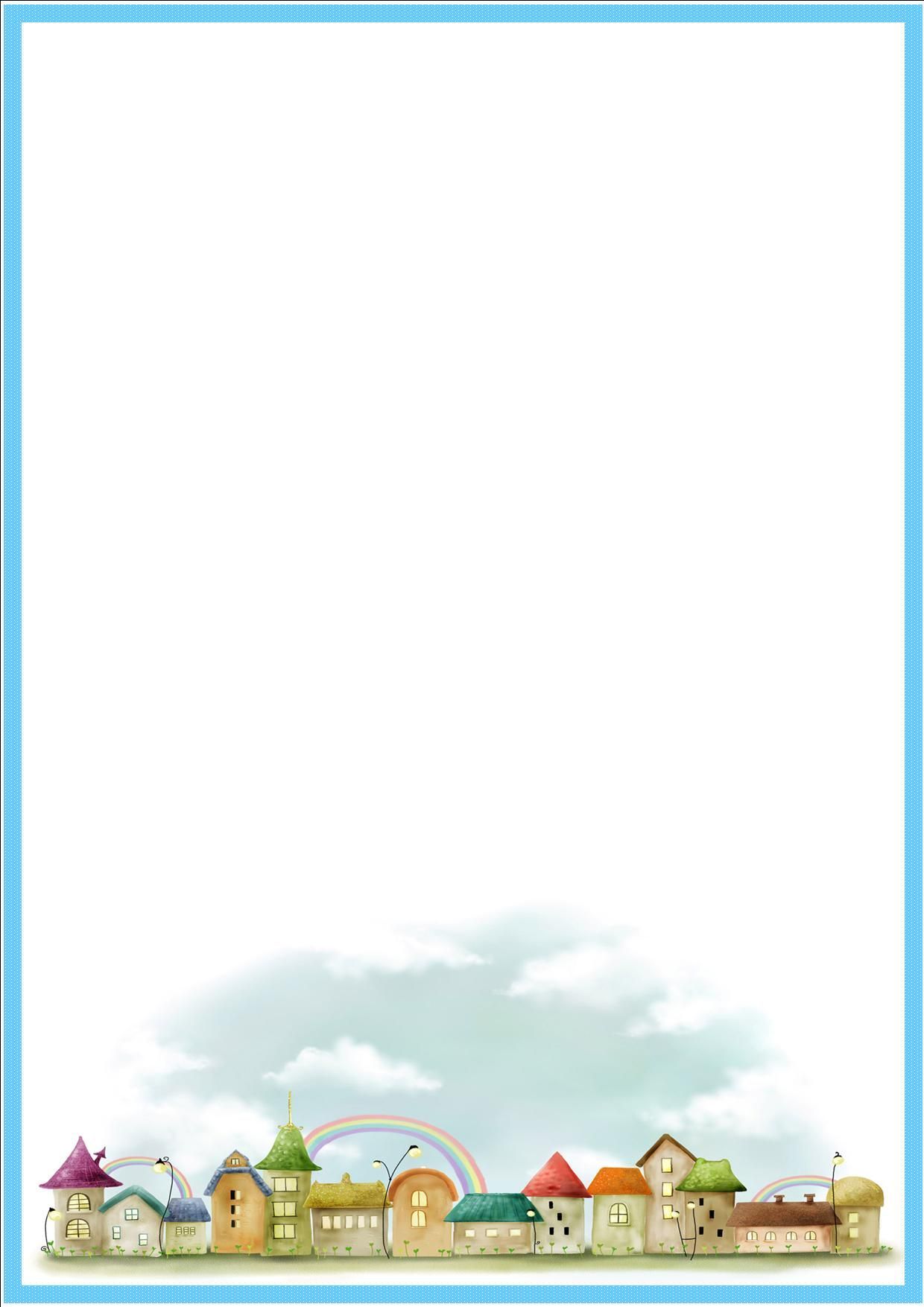 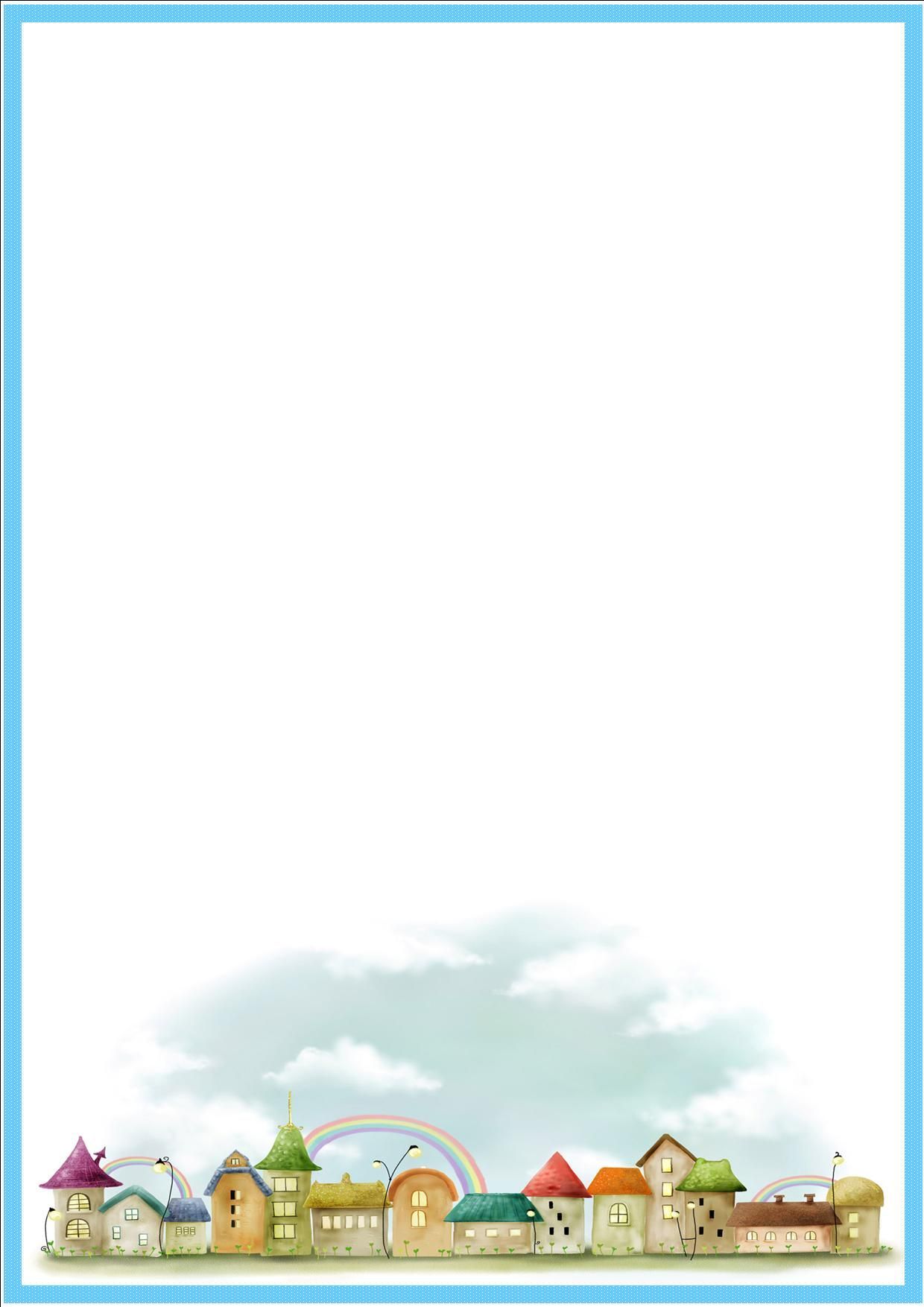 «Красная шапочка» комбинированного вида 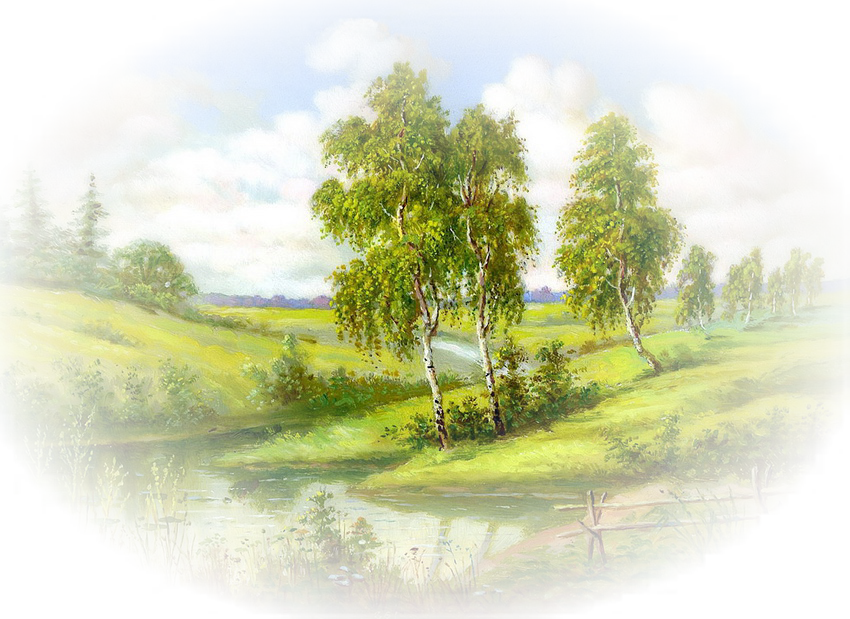 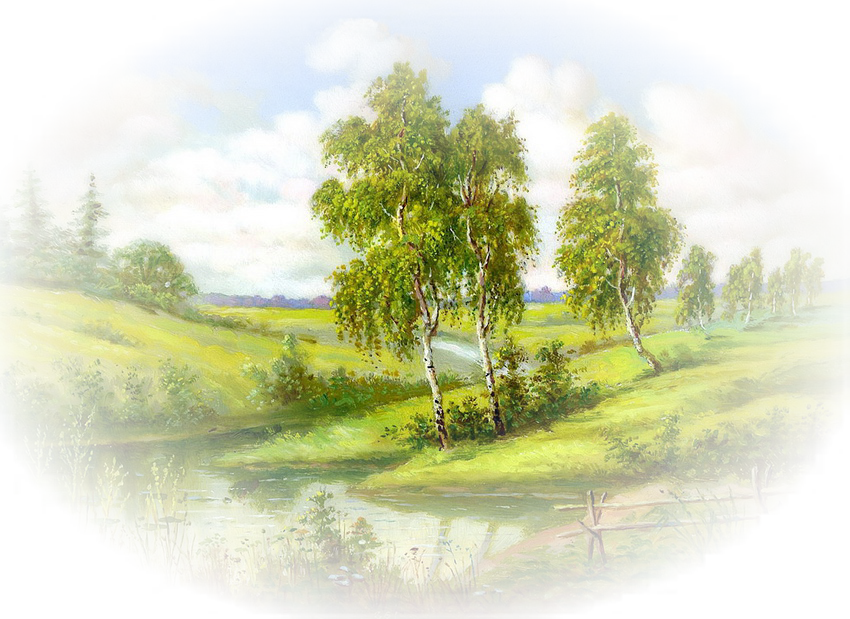 Познавательно-игровой проект"Моя малая родина  "(вторая младшая группа«Капельки»)Выполнили воспитатели:Бармашова Т.И.Обирина Л.П.Ноябрь 2021г.Моя малая родина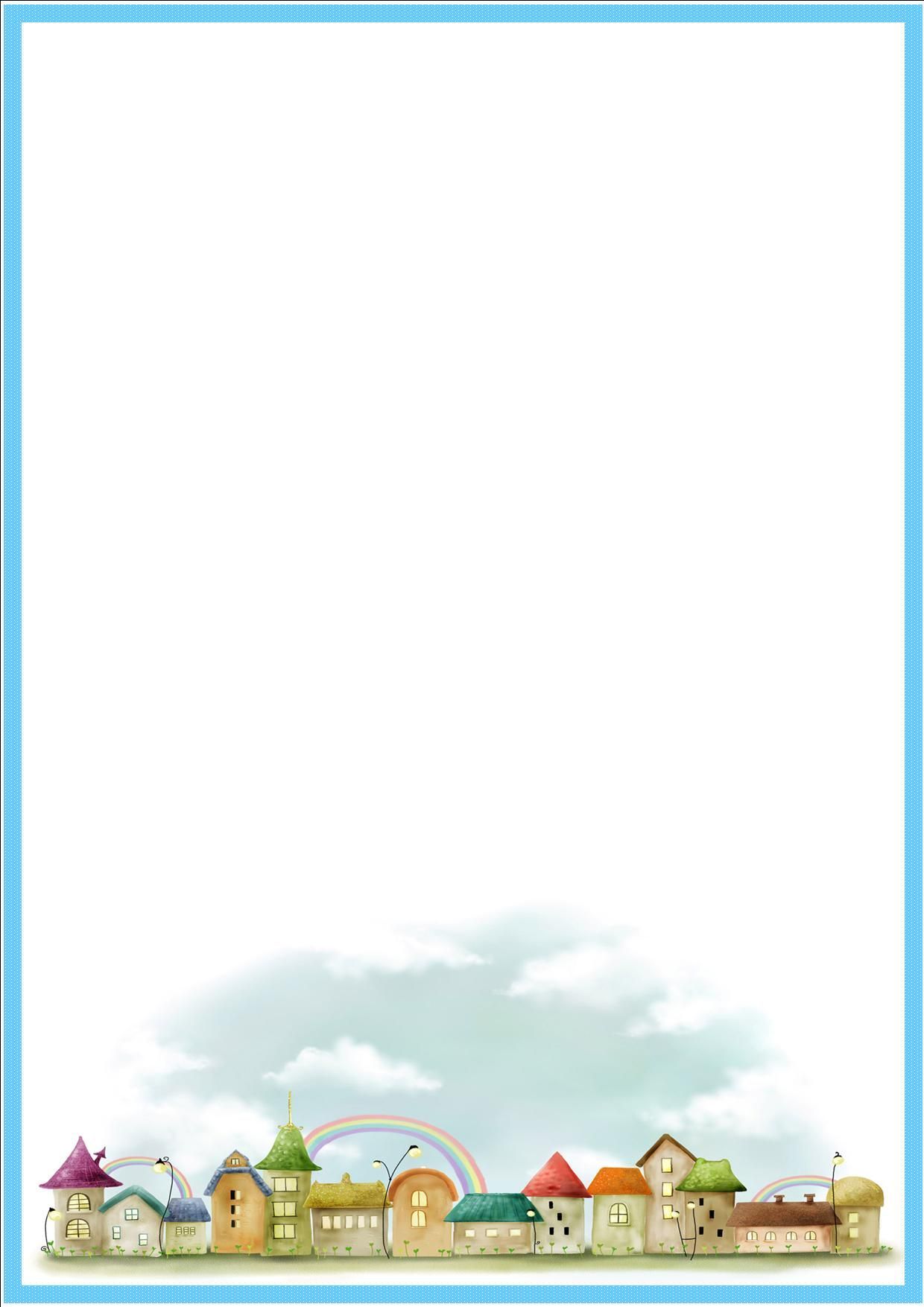 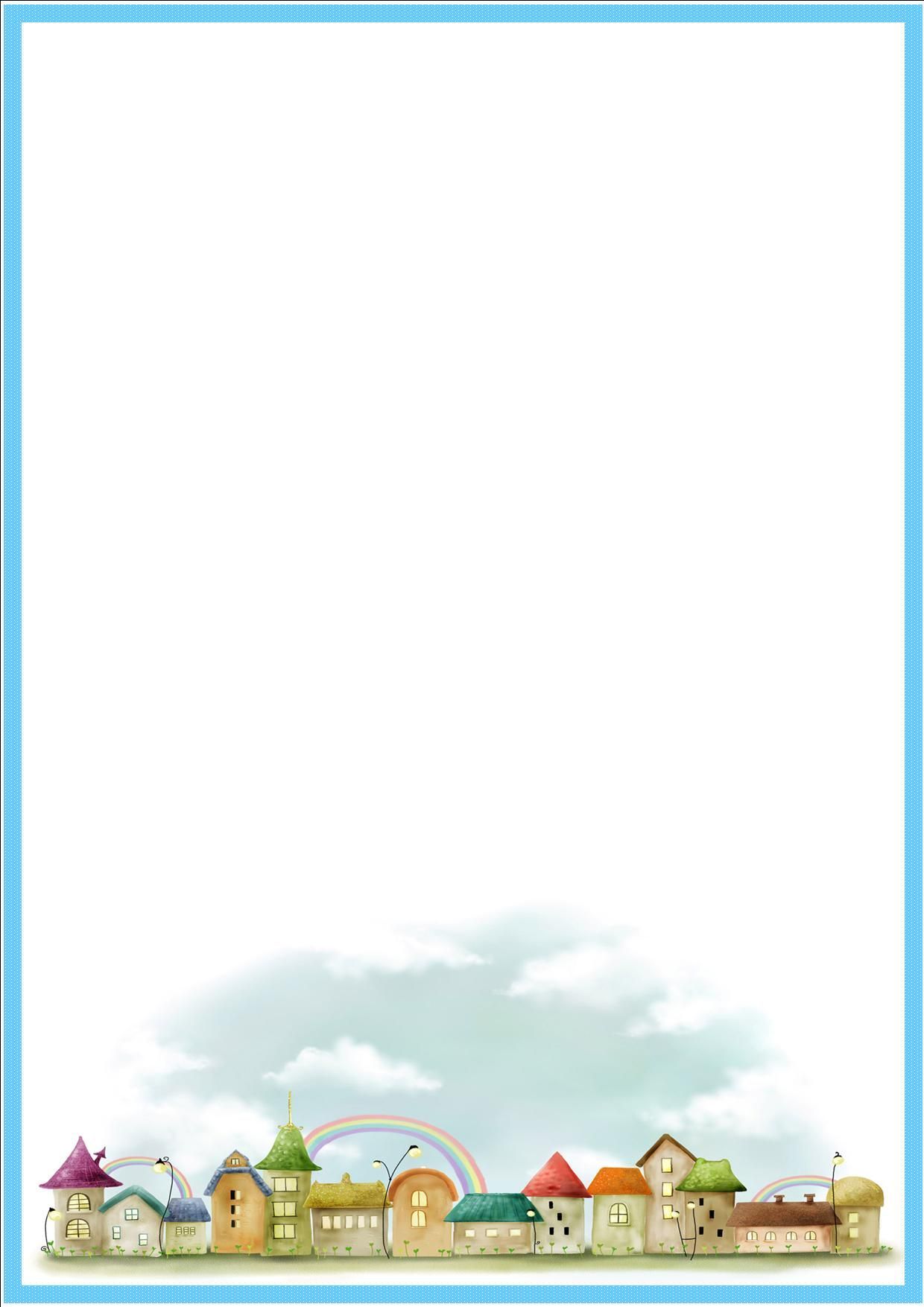 Моя - потому что здесь моя семья, мои друзья, мой дом, моя улица, мой детский сад… Малая - потому что это маленькая частичка моей необъятной страны. Родина - потому что здесь живут родные моему сердцу люди. Вид проекта: познавательно-игровой	Продолжительность: краткосрочный (с 8 ноября по 12 ноября 2021г.)Участники: дети второй младшей группы, воспитатели, родители.Актуальность: целенаправленное ознакомление ребёнка с родным краем - это составная часть формирования у него патриотизма. Ведь чувство Родины малыша связывается с местом, где он родился и живёт.Чувство Родины начинается у ребёнка с отношения к семье, к самым близким людям - к матери, отцу, дедушке, бабушке. Это корни, связывающие его с родным домом,  ближайшем окружении. Чувство Родины начинается с восхищения тем, что видит перед собой ребёнок, чему он изумляется и что вызывает отклик в его душе. И хотя многие впечатления ещё неосознанны им глубоко, но пропущены через детское восприятие, они играют огромную роль в становлении личности.Любовь к родному краю, к своей маленькой Родине не возникает у ребёнка само собой, а с самого раннего возраста необходимо формировать чувство любви и уважения к тому месту, где живёт ребёнок.Проблема:  проблема патриотического воспитания подрастающего поколения сегодня одна из наиболее актуальных. Воспитывать патриотизм необходимо с раннего детства. Любовь к Отчизне начинается с любви к своей малой родине, месту, где родился человек - это к дому, семье, детскому саду, родному поселку. Воспитание любви к самому близкому – это основа из основ нравственно-патриотического воспитания, это первая и самая важная ступень. Дошкольник, прежде всего, должен осознать себя членом семьи, неотъемлемой частью малой родины, потом гражданином России и только потом жителем планеты. Цель: формирование представлений дошкольников о родном поселке  Воспитание чувства гордости и любви к своей малой Родине.Задачи: 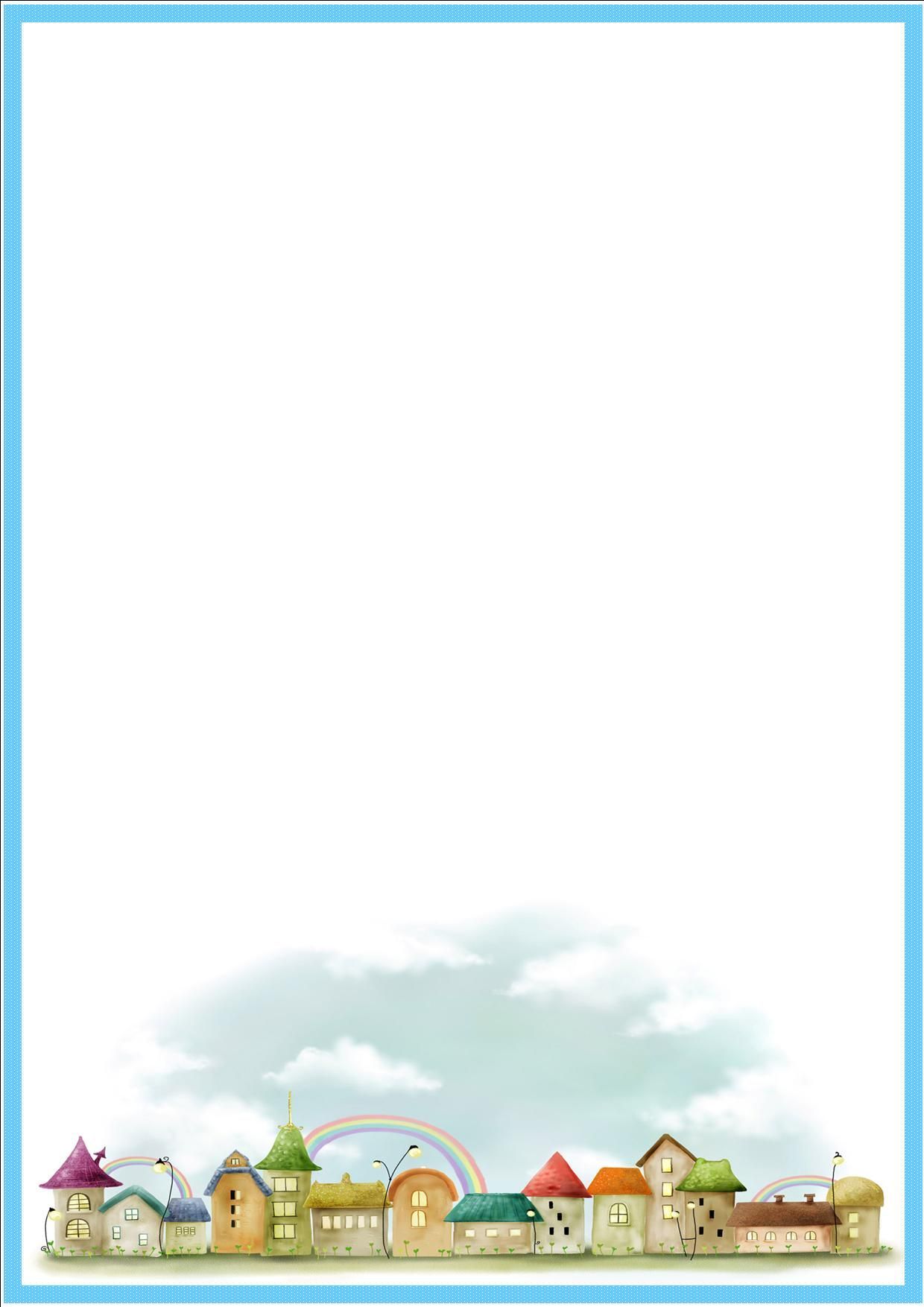 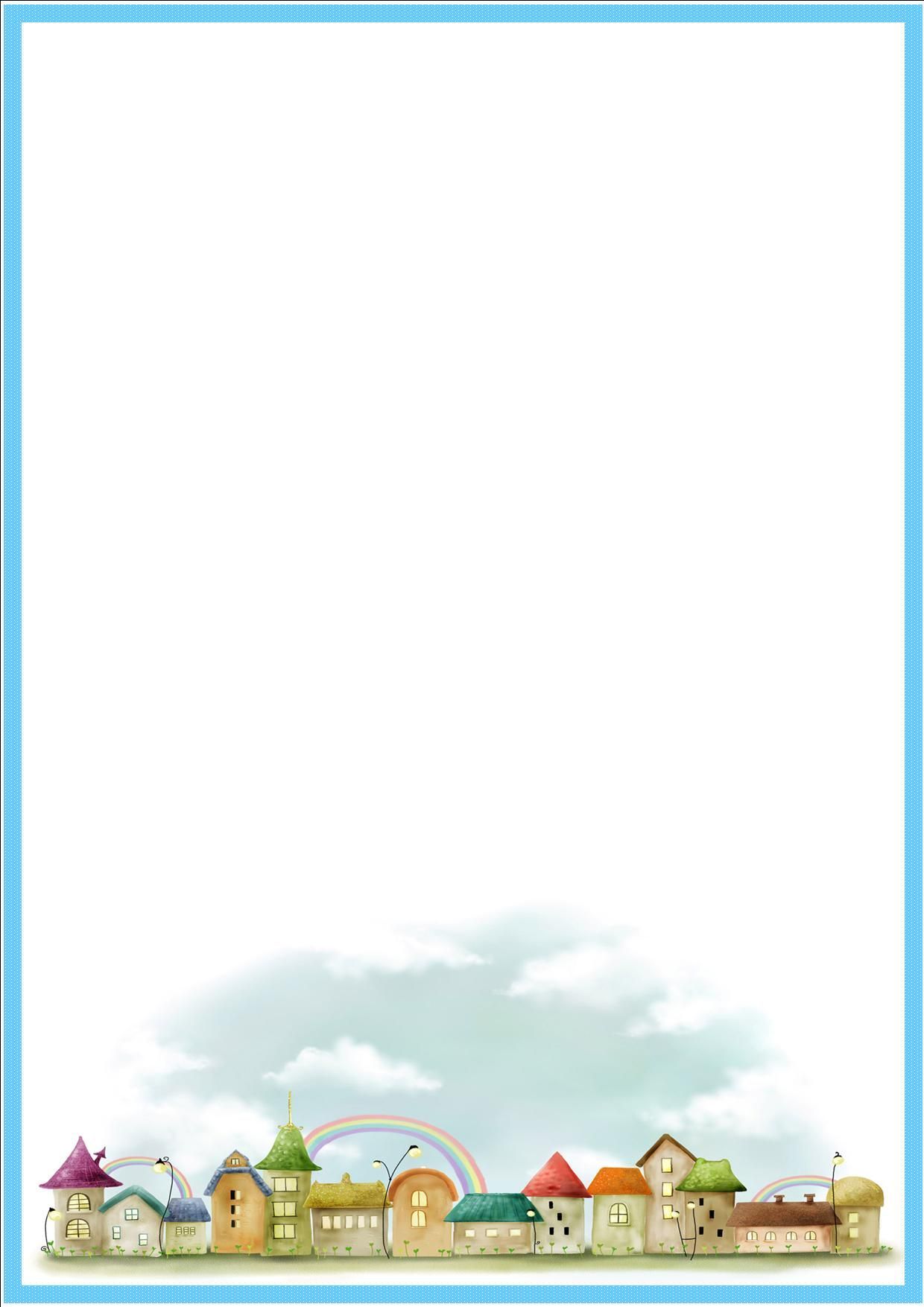 -формировать представления у  детей о родном поселке, основными достопримечательностями;-сформировать умение называть родной поселок ; побуждать детей рассказывать о том, где они гуляли в выходные дни;-развивать внимание, память, мышление, наблюдательность;-продолжать расширять и активизировать словарный запас по данной теме (поселок, улица, Курагино, река Туба)-воспитывать интерес и любовь к родному краю, умение видеть прекрасное и гордиться им.Прогнозирование результата: приобретение детьми знаний по теме «Малая Родина» и активизация интереса к своему поселку.Этапы реализации проекта:Подготовительный этап1. Оформление фото-выставки «Мой край родной – Курагино»2.Оформление книжки-раскладушки «Я здесь живу»3.Чтение художественной и познавательной литературы (сказки, стихи, небольшие    рассказы, загадки, пословицы) .4.Создание картотеки дидактических игр по нравственно-патриотическому      воспитанию5.Подготовка атрибутов для игр и НОД. Обогащение РППС.6. Подбор консультативного материала.Реализация проекта через образовательные области:
Социально-коммуникативное развитие.1.Сюжетно - ролевые игры: «Дом», «Детский сад», «Семья», «День рождения».2.Дидактические игры: «Что такое хорошо, что такое плохо? »,    «Мое имя», «Найди предметы», «Дарю подарки», «К нам гости пришли», «Кукла Таня идет в гости», «Покажи кукле наш поселок», «Буду делать хорошо и не буду плохо», «Правильно - не правильно», «Исправь ошибку»3.Коммуникативные игры: «Пустим имя по ветру», «Назови ласково»Речевое развитие.1. Беседы:
«Что я видел по пути в детский сад? », «Поселок, в котором я живу», «Мой край родной - Курагино»,  «Как рождается река» ( о реке Туба) 2.Чтение: "Моя бабушка», С. Капутикян; «Мой дедушка», А. Барто; «О мальчиках и девочках», С. Маршак; «Мойдодыр», «Айболит» К. Чуковский; «Вместе тесно, врозь тесно» Е. Благинина. А. Барто; «На машине», Н. Павлова, «Кошкин дом»,3.Загадки на тему: 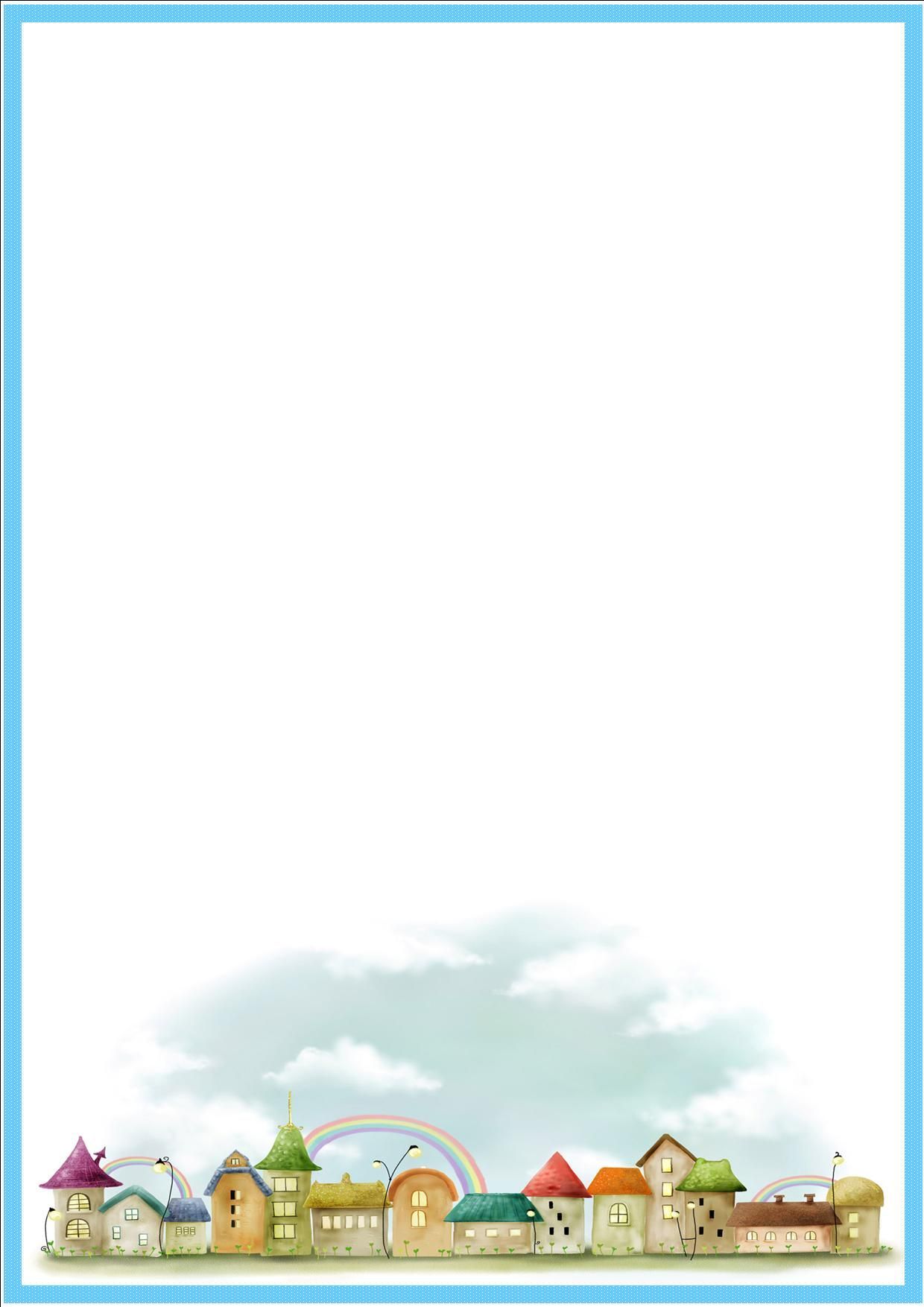 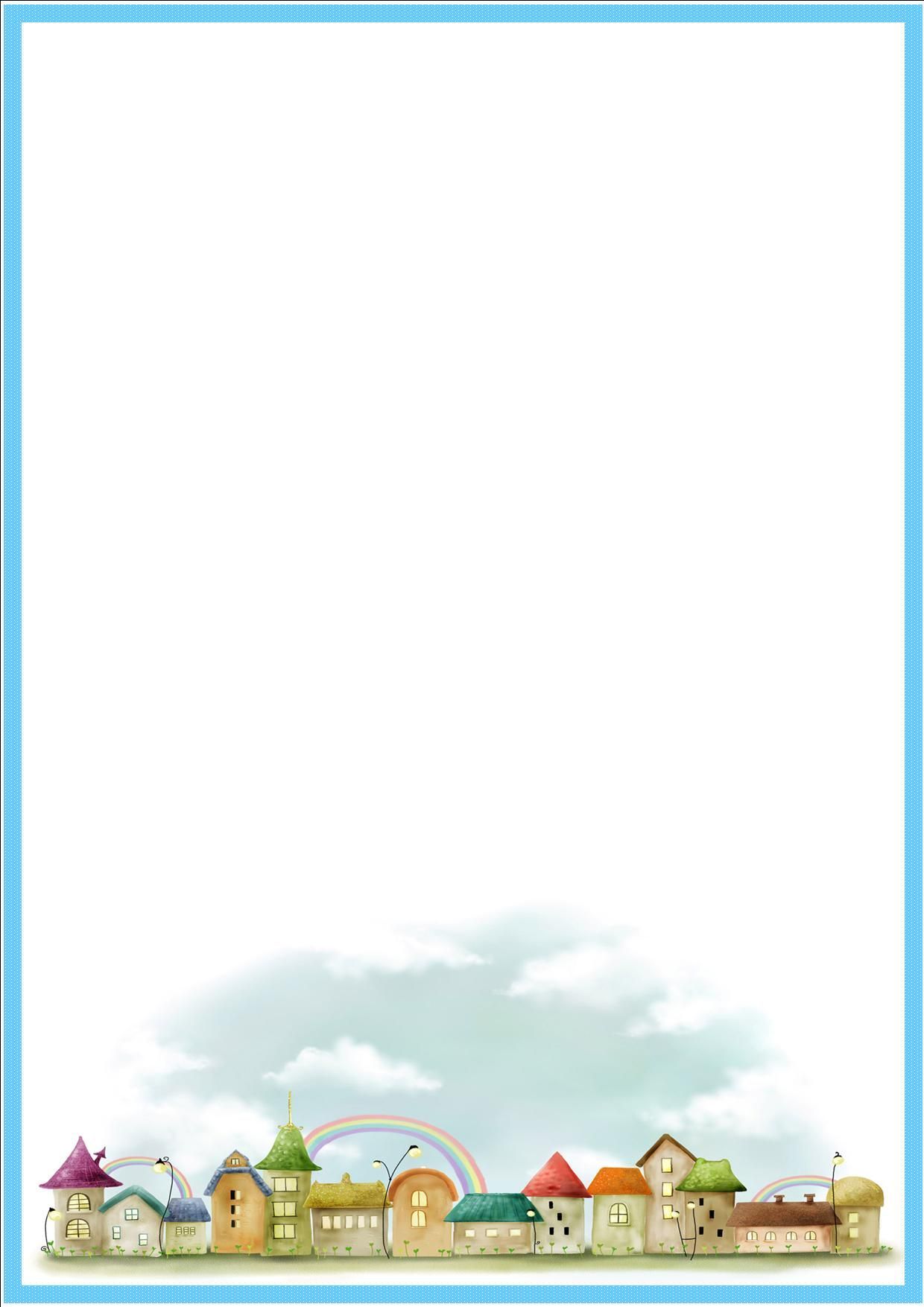 «Семья», «Родной дом», «Детский сад»4.Составление рассказов на тему: «С кем я живу», «Мой  дом»,   «На какой улице я живу».5. Речевые упражнения:
«Скажи наоборот», «Договори предложение», «Какое слово лишнее? », «Скажи по другому», «Подбери признак», «Расскажи».
6. Ситуативные разговоры:
«Что есть в твоём доме? », «Большой и маленький» (дом, город, улица, «Покажи дом, в котором ты живёшь» (одноэтажный, многоэтажный) .Познавательное развитие.НОД.
Тема:   «Путешествие по поселку».
«Моя малая Родина»«Дом, в котором я живу»Художественно-эстетическое развитие.1.Рисование  герба  России, раскраски «Дом», рисование «Разноцветные огоньки в доме»2.Разучивание песен: о детском саде, доме.3.Прослушивание аудиозаписей:  песня «Посмотри, как хорош, дом, в котором ты живешь»4. Конструирование: «Мой дом», «Улица» (коллективная работа),  «Домики» (из счётных палочек) .
Физическое развитие.1. Составление правил безопасного поведения в группе, дома,  на улице.2.3накоство детей с основами жизнедеятельности. 3. Пальчиковая гимнастика: «Семья», «Кто живёт у нас в квартире? », «Пальчик-      мальчик», «Домик»,   «Я хочу построить дом».
4. Дыхательная гимнастика: «Качели», «Вырасти большой», «Часики», «Цветы».
5. Подвижные игры: «Найди свой домик», «Зайка серенький», «Карусели», «Кот и                 мыши»  6. Физминутки: «Семейная зарядка», «Моя семья»    7. Игровое упражнение: «Долгий путь по улицам поселка» (бег друг за другом)
8. Гимнастика после сна: «Мы проснулись», «Вот уже вставать пора», «Неболейка», «Кукла», «Зайка-попрыгай-ка».Взаимодействие с родителями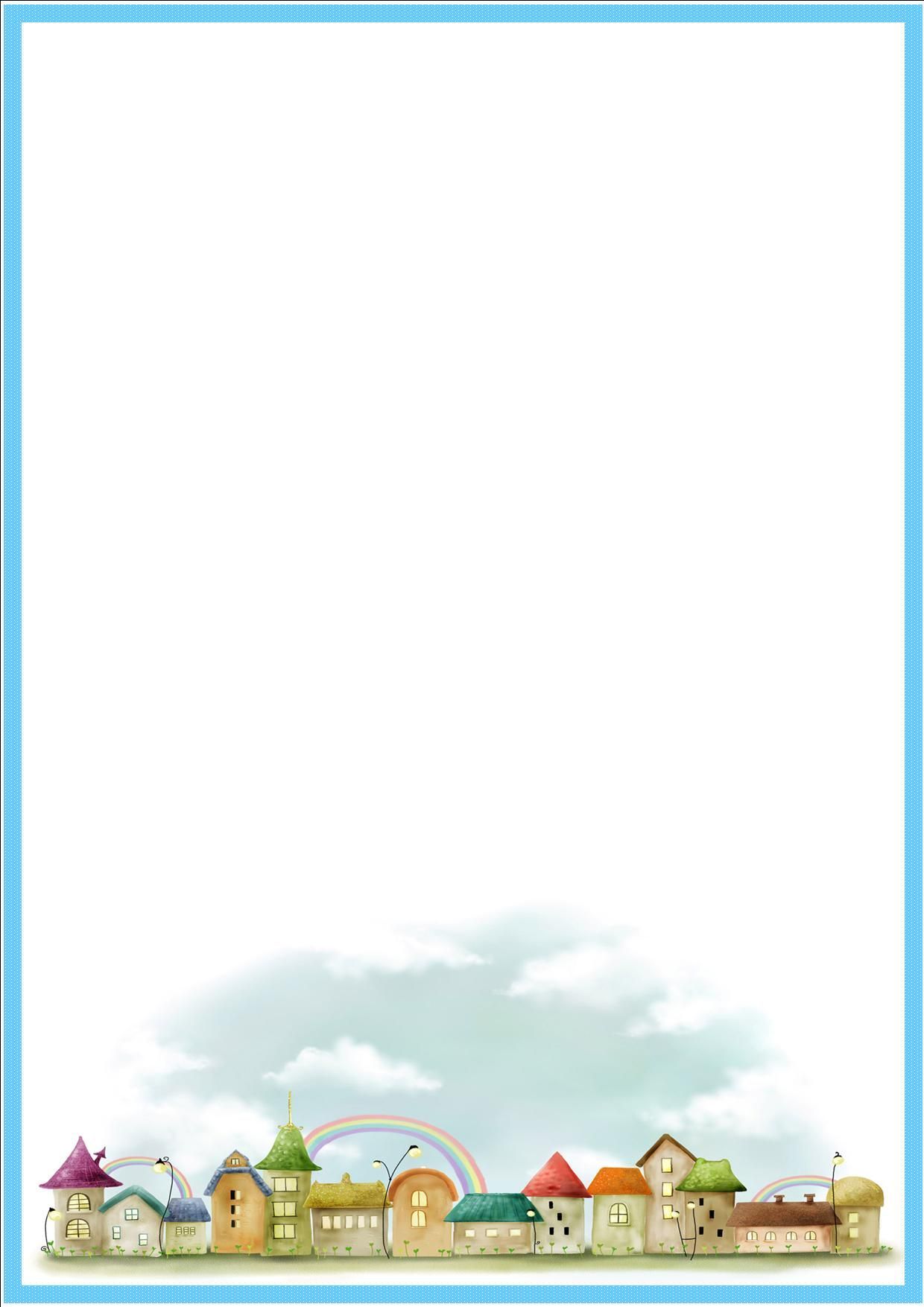 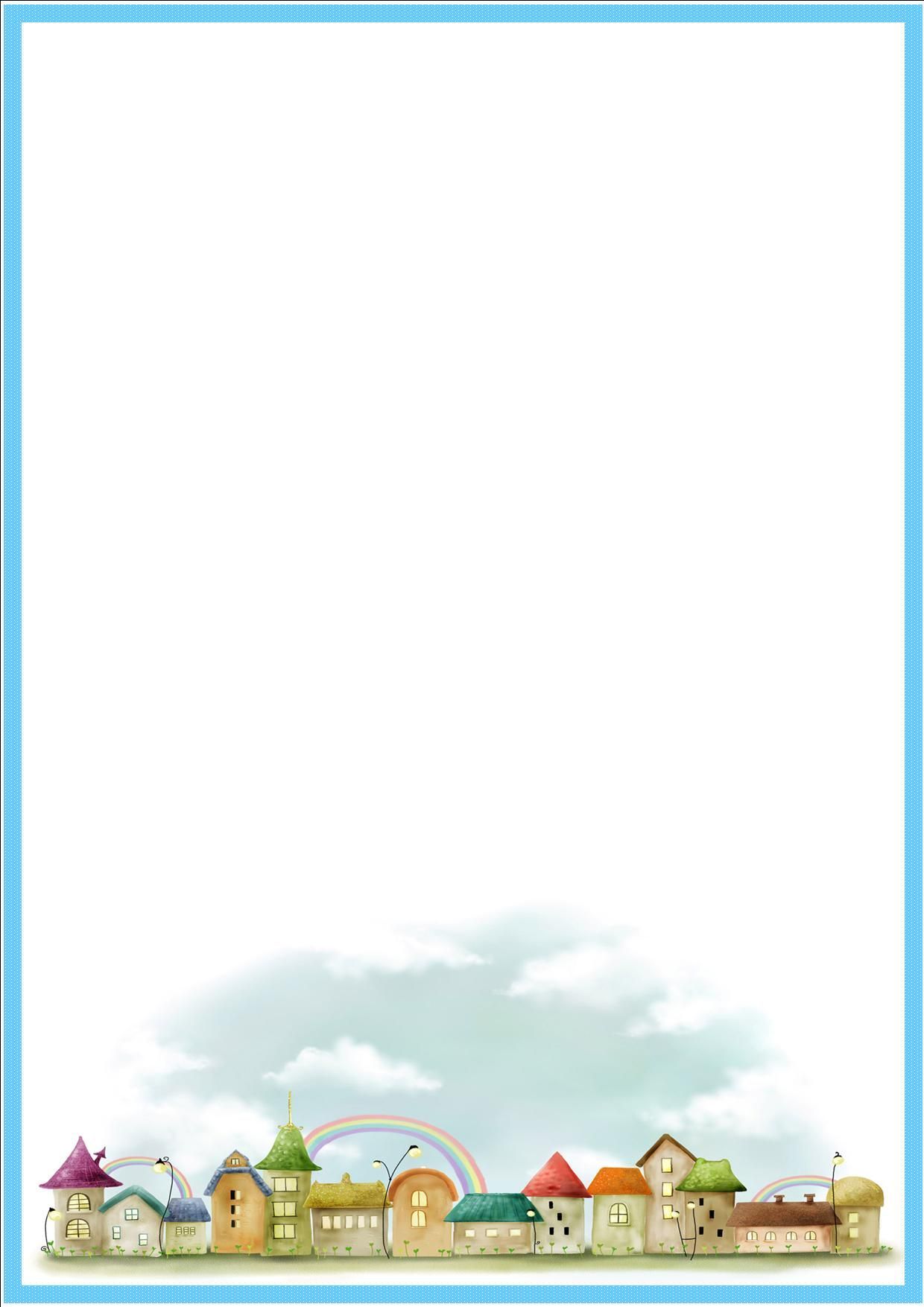 1. Консультация   «Воспитание у детей любви к родному краю»
2.Индивидуальные беседы с родителями о том, как учить детей любить и охранять       природу, и о том, как знакомить детей с родным поселком. 3.Предложить родителям   посетить с детьми музей, мемориальные памятники;     гуляя по поселку показывать и рассказывать им о достопримечательностях            поселка, о социально значимых объектах.
4.Предложить родителям принести семейные фотографии для оформления       стенгазеты «Поселок, в котором я живу» и книжки раскладушки «Я здесь живу»5. Сделать групповую стенгазету «Поселок, в котором я живу»
6. Выучить с детьми домашний адрес.
7. Анкета для родителей:  «Знает ли ваш ребёнок наш поселок? ».
Продуктивный этап:Понедельник 08.11.21. Беседа «Что я видел по пути в детский сад? » Цель: формирование  представлений о родном поселке. Учить детей называть родной поселок, здания, достопримечательности.Рассматривание книжки-раскладушки «Я здесь живу»Цель: заучивание домашнего адресаНОД: ОЗоМ «Моя малая Родина»Конструирование: «Улица»Цель: развитие конструкторских умений, воображения. ЧХЛ: стихи, познавательные рассказы о Курагино.Цель: продолжать расширять и активизировать словарный запас по теме.Вторник 09.11.21.Чтение и разучивание стихотворения «Дома бывают разные»Цель: развитие речи. Заочная экскурсия по поселку, где находится дошкольное учреждениеЦель: воспитание интереса и любви к родному поселкуД\ игра «Узнай и назови» (слайды зданий поселка)Прогулка «Деревья на нашем участке»Цель: названия деревьев.Среда 10.11.21.Беседа «Как рождается река» ( о реке Туба)Д\ игра «Что нам стоит дом построить»Прогулка «Мы по улицам гуляем, всё увидим, всё узнаем»Цель: развитие умения узнавать  и называть знакомые  здания и улицу. Рассматривание иллюстраций с изображениями животных и местами их обитания.ЧХЛ произведений и стихов о животных Курагинского района.Четверг 11.11.21.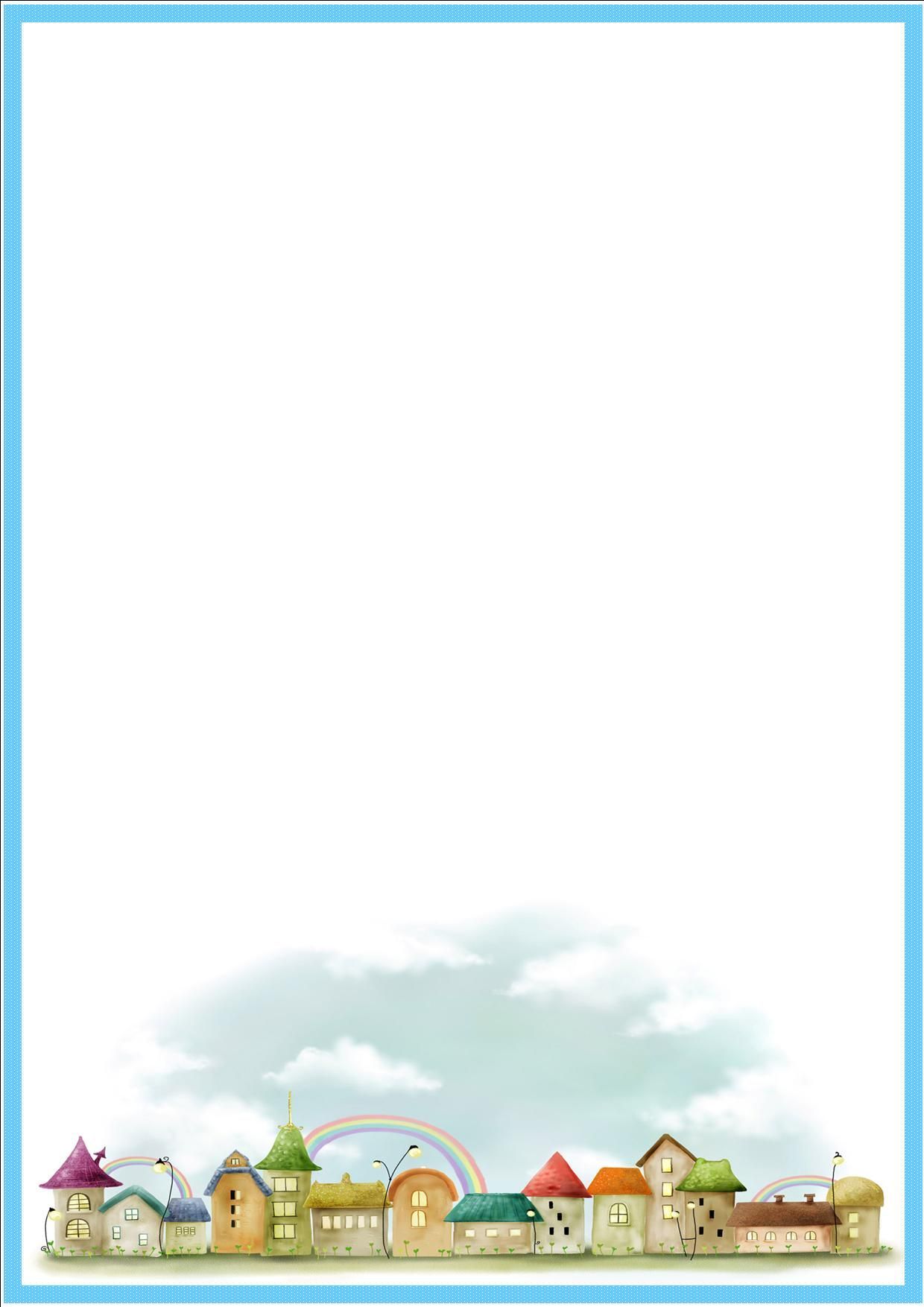 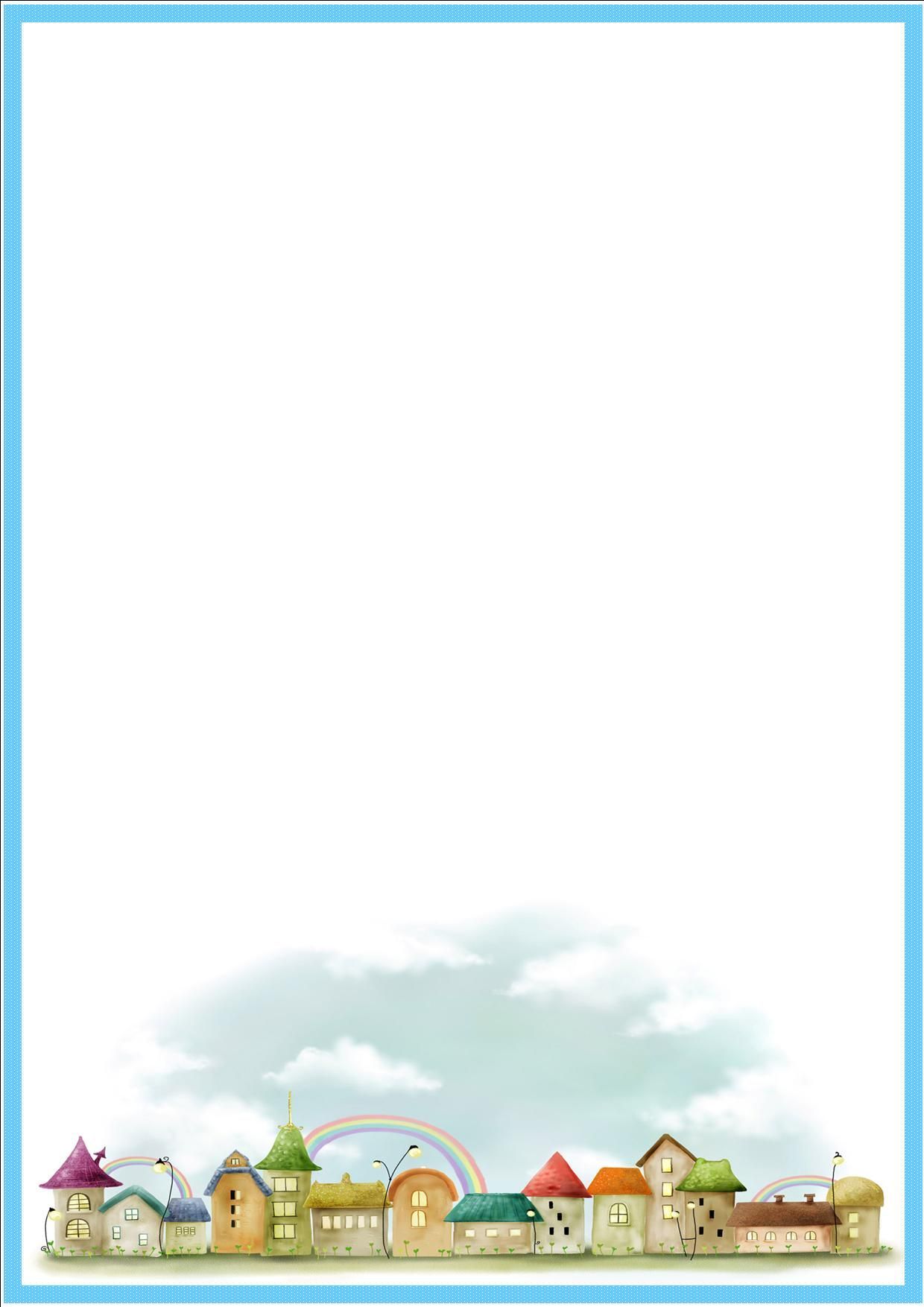 Повторная беседа «Как прекрасен мой край» о родном поселке, его объектах: больница, магазин, детский сад.Цель:  развитие умения узнавать  главные достопримечательности поселка на фото. Рисование  «Мы рисуем флаг России» ЧХЛ: «Наше отечество» Константин Ушинский Экскурсии: по территории детского садаЦель: ориентировка  на территории детского сада, закрепление правил поведения  на улице и в природе.С\р игра «Путешествие по поселку»Цель: закрепление представлений о родном поселке.Пятница 12.11.21.НОД:  рисование «Разноцветные огоньки в доме»Игра малой подвижности «Найди свой домик»Коммуникативная игра-танец под песню «Барбарики»  «Так давайте устроим большой хоровод»Цель:  обогащение  детей новыми впечатлениями, используя коммуникативные игры, танцы, песни, доставить детям радость; воспитывать дружеские чувства, вызвать положительные эмоции.П\ игра «Ехали ,ехали и приехали»Цель: закрепление представлений о родном поселке.Д\ упр «Кто больше выделит и запомнит признаков посёлка»Рассматривание фотовыставки  с родителями «Мой край родной – Курагино»Цель: формирование  у детей чувства любви к своей малой Родине.Выпуск фотогазеты «Поселок, в котором я живу»Заключительный этап1.Закрепление знаний детей о малой Родине в ходе проведения НОД, прогулок,  бесед, игр.2.Оформление фотогазеты «Поселок, в котором я живу». 3. Подведение итогов анкетирования «Знает ли ваш ребёнок наш поселок? »Результаты проекта:
Поставленная цель проекта выполнена.  У детей сложились элементарные представления о родном поселке. Они запомнили название поселка, узнают главные достопримечательности поселка на фото. Дети овладели позитивными образцами поведения в природе и обществе; позитивным и ответственным отношением к себе и окружающим, к природе. У детей и взрослых пробудился активный интерес к познанию самих себя, они получили возможность реализовать своё право на саморазвитие.
Заключение:
Данный проект имеет широкую перспективу развития, так как даёт возможность дошкольникам лучше узнать историю и достопримечательности своего поселка. Полученные знания детьми в процессе работы и после завершения проекта будут постоянно пополняться, так как у детей возникнет ещё больший интерес к своему родному поселку. 
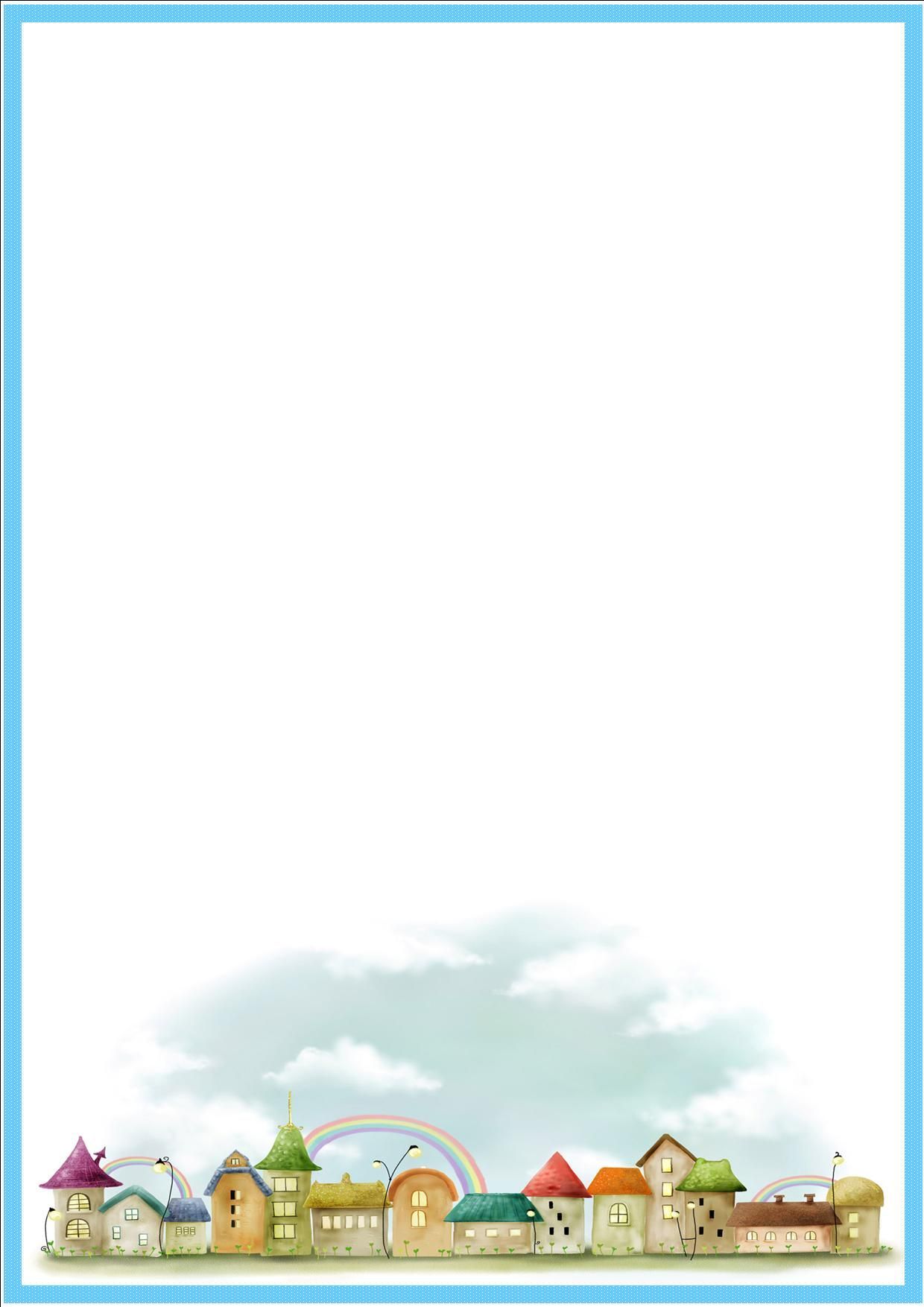 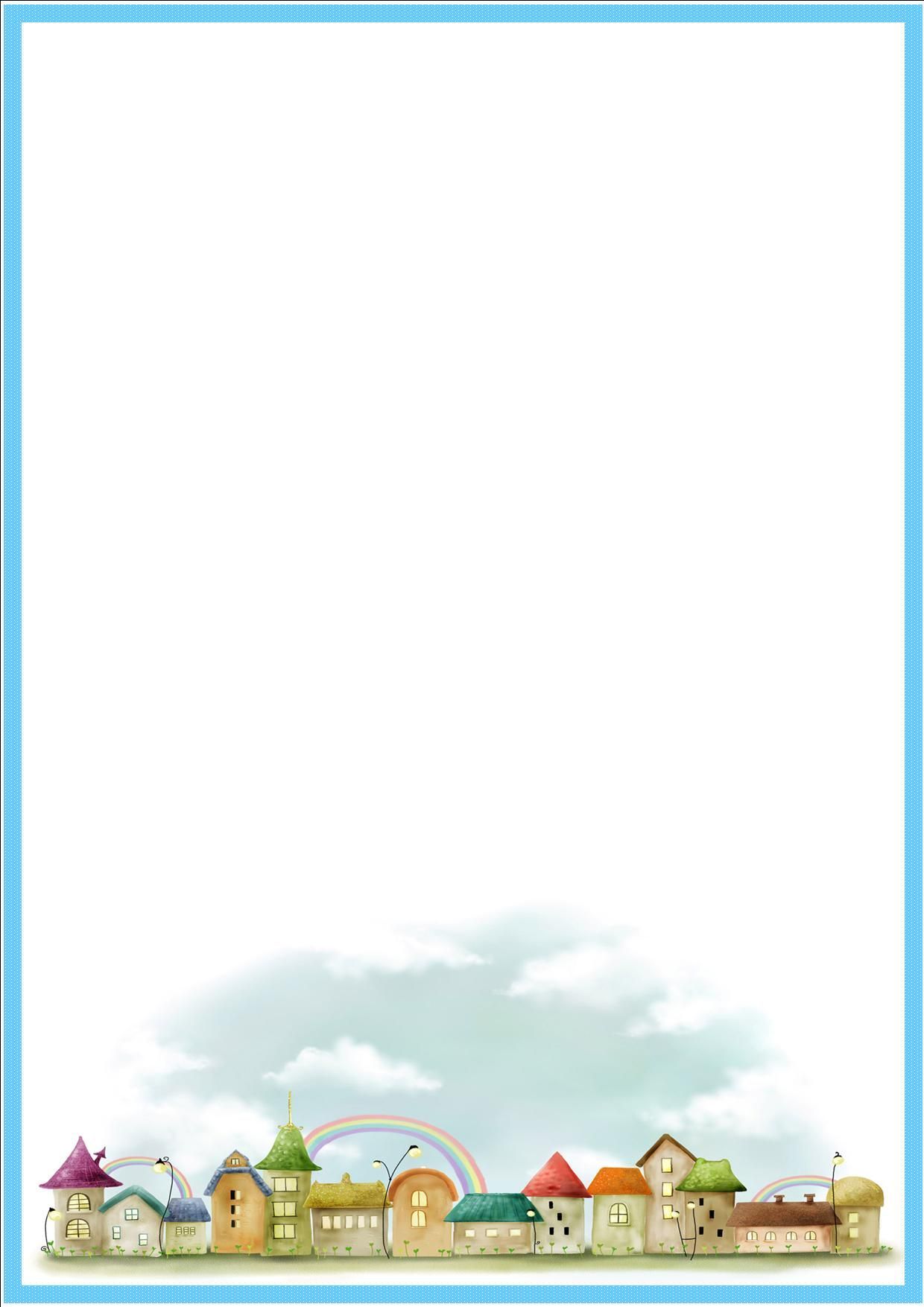 Литература:
1. Алёшина Н. В. «Патриотическое воспитание дошкольников»
М. : ЦГЛ, 2012.
2. Алябьева Е. А. «Тематические дни и недели в детском саду» -М. :
Творческий Центр Сфера, 2010.
3. Артёмова Л. В. «Окружающий мир в дидактических играх дошколь-
ников», - М. : Творческий Центр Сфера, 2012.
4. Виноградова Н. А., Панкова Е. П. «Образовательные проекты в детс-
ком саду» - М. : Айрис-пресс, 2011.
5. Веракса
Н. Е. «Проектная деятельность дошкольников. Пособие для
педагогов дошкольного учреждения» -М. : МОЗАИКА-
СИНТЕЗ, 2008.
6. Герасимова З. А. «Родной свой край люби и знай» журнал д/в №12,
2001.
7. Мячина Л. К., Зотова Л. М., Данилова О. А. «Маленьким детям –
большие права»: Учебно-методическое пособие –СПб. :
Детство-Пресс, 2007.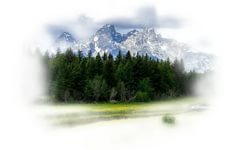 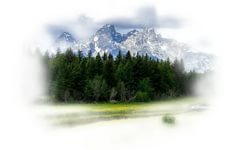 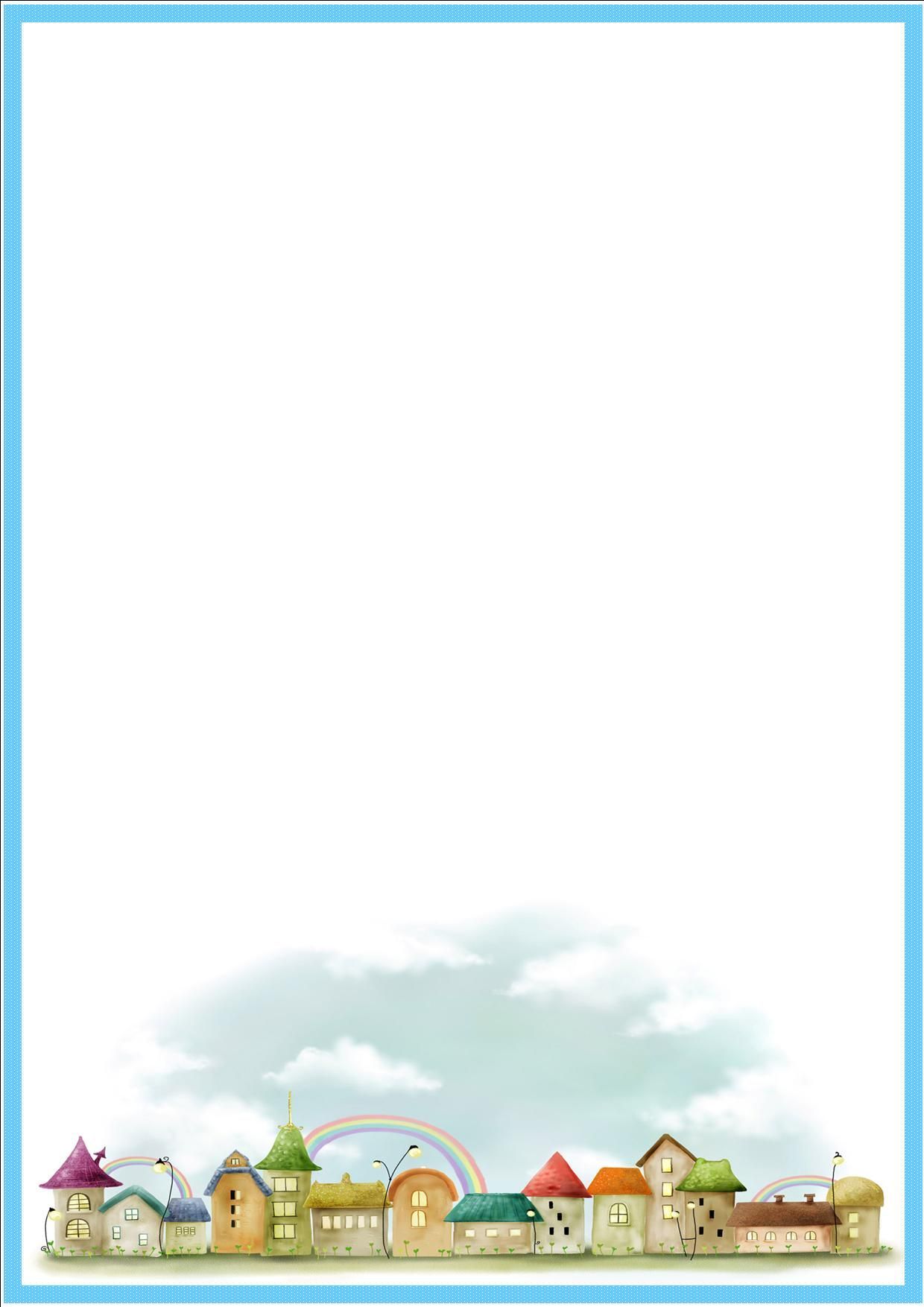 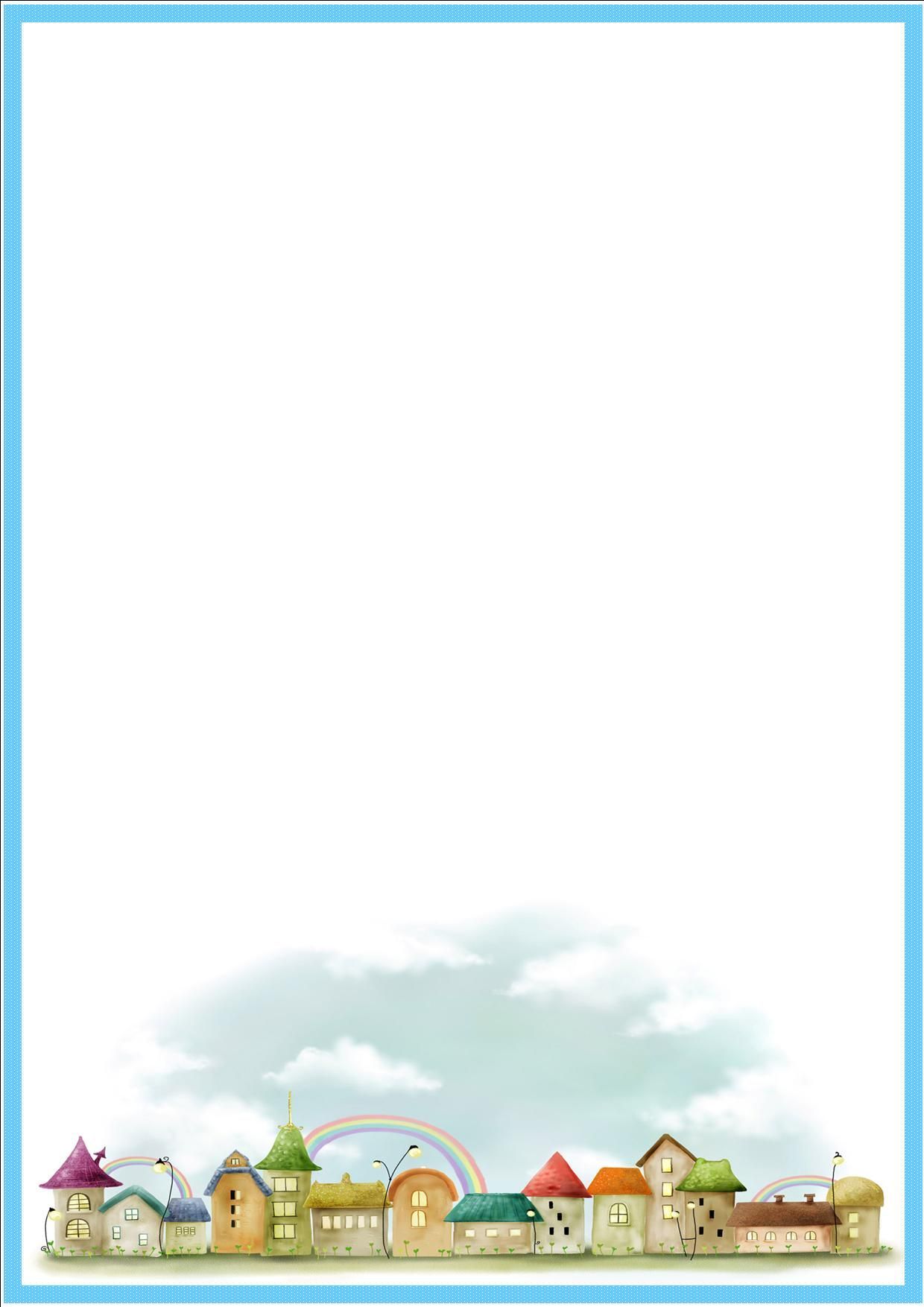 Рекомендации для родителейпо ознакомлению детей с родным поселком.Гуляя с детьми по улицам поселка, показывайте и рассказывайте в доступной форме о достопримечательностях города, об исторических местах, о социально значимых объектах.Рассказывайте о людях, прославивших Родину и наш поселок, о том, что их именами названы улицы поселка.Посетите с ребенком мемориальные памятники.Читая местную периодическую печать, не обходите вниманием стихи и рассказы земляков о родном поселке, читайте их своим детям.Принимайте участие вместе с ребенком в массовых районных гуляниях, посвященных народному празднику - «День поселка» и «Масленица» и т.д.Примите активное участие в подборе материала для альбомов, стендов, фотовыставок.Прививайте любовь и уважение к рукотворному труду наших земляков.                            Помните!Любовь к Родине начинается с привития детям любви к родному поселку. Без знаний прошлого не бывает будущего.Фотоотчет по проекту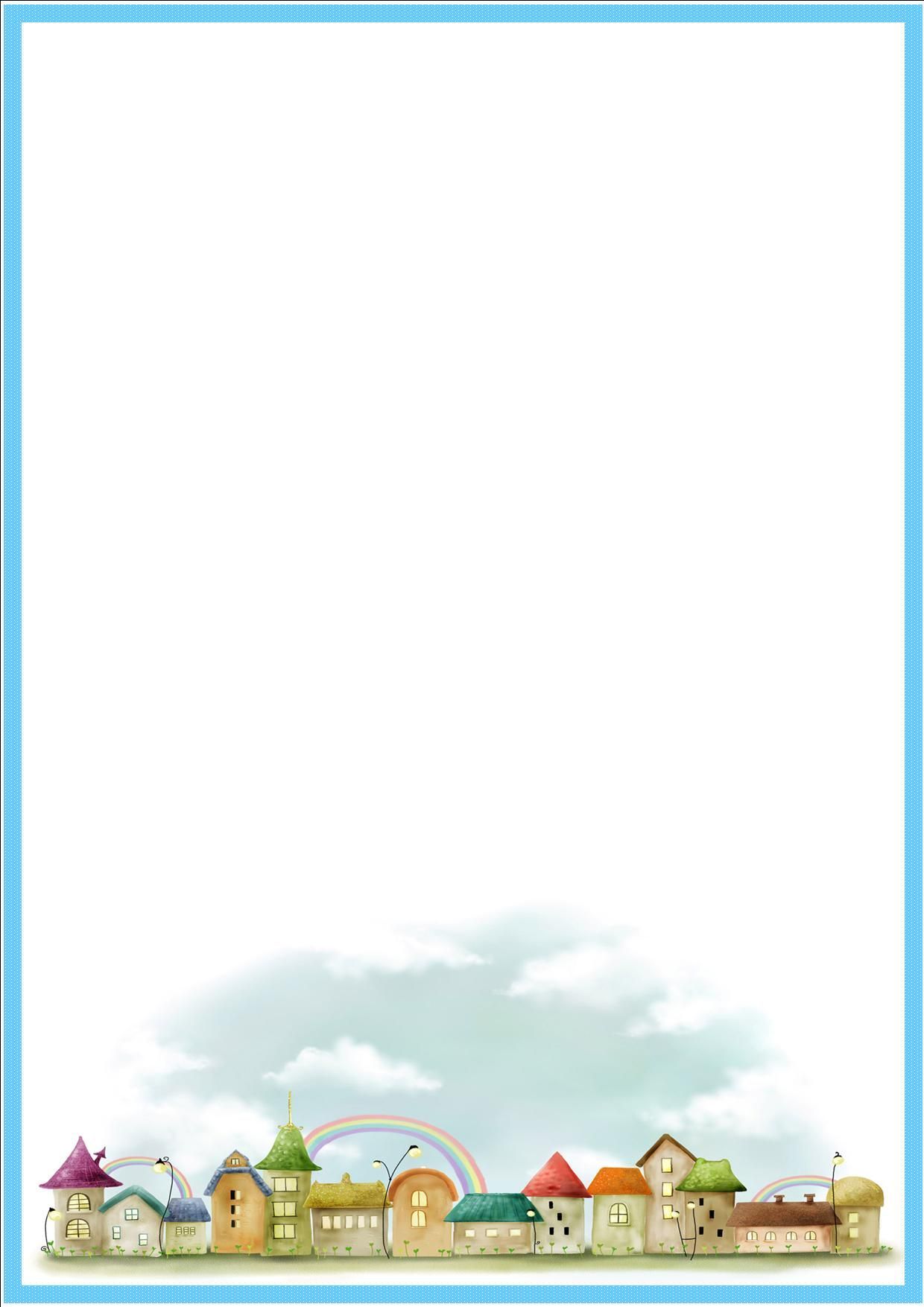 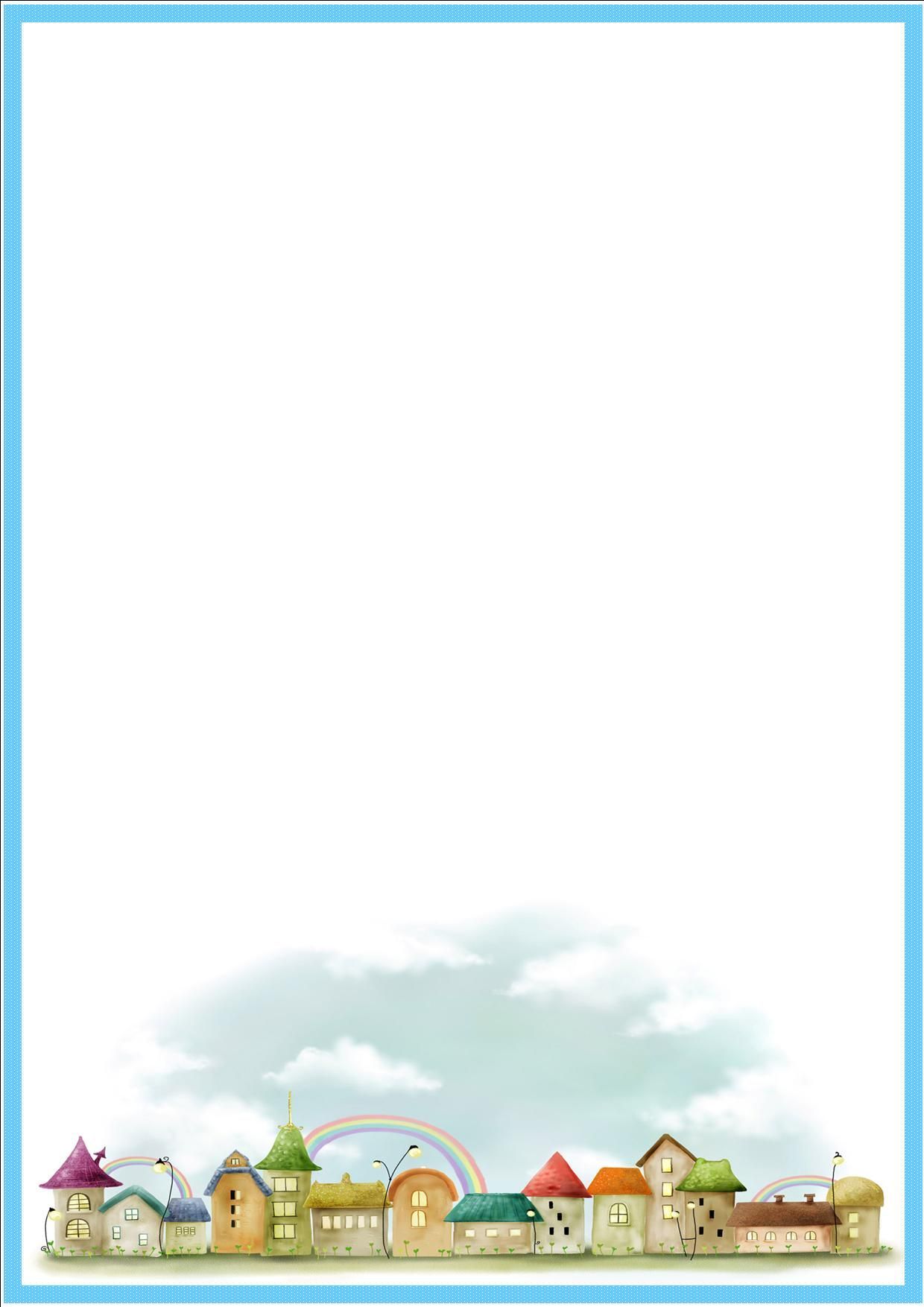 "Моя малая родина  "Фотовыставка «Мой край родной - Курагино»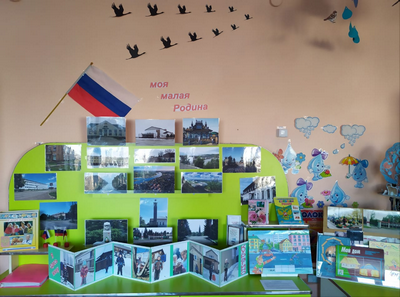 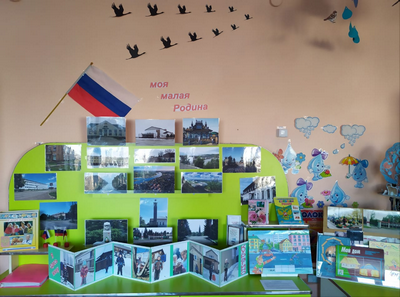 Стенгазета «Поселок, в котором я живу»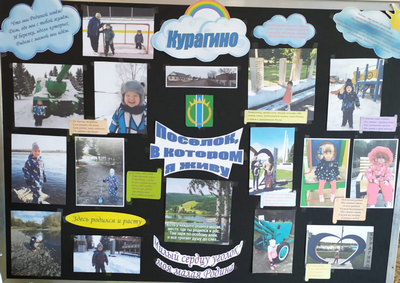 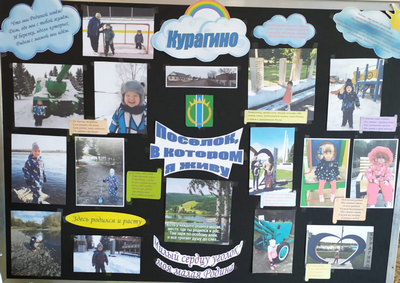 Прогулка «Мы по улицам гуляем,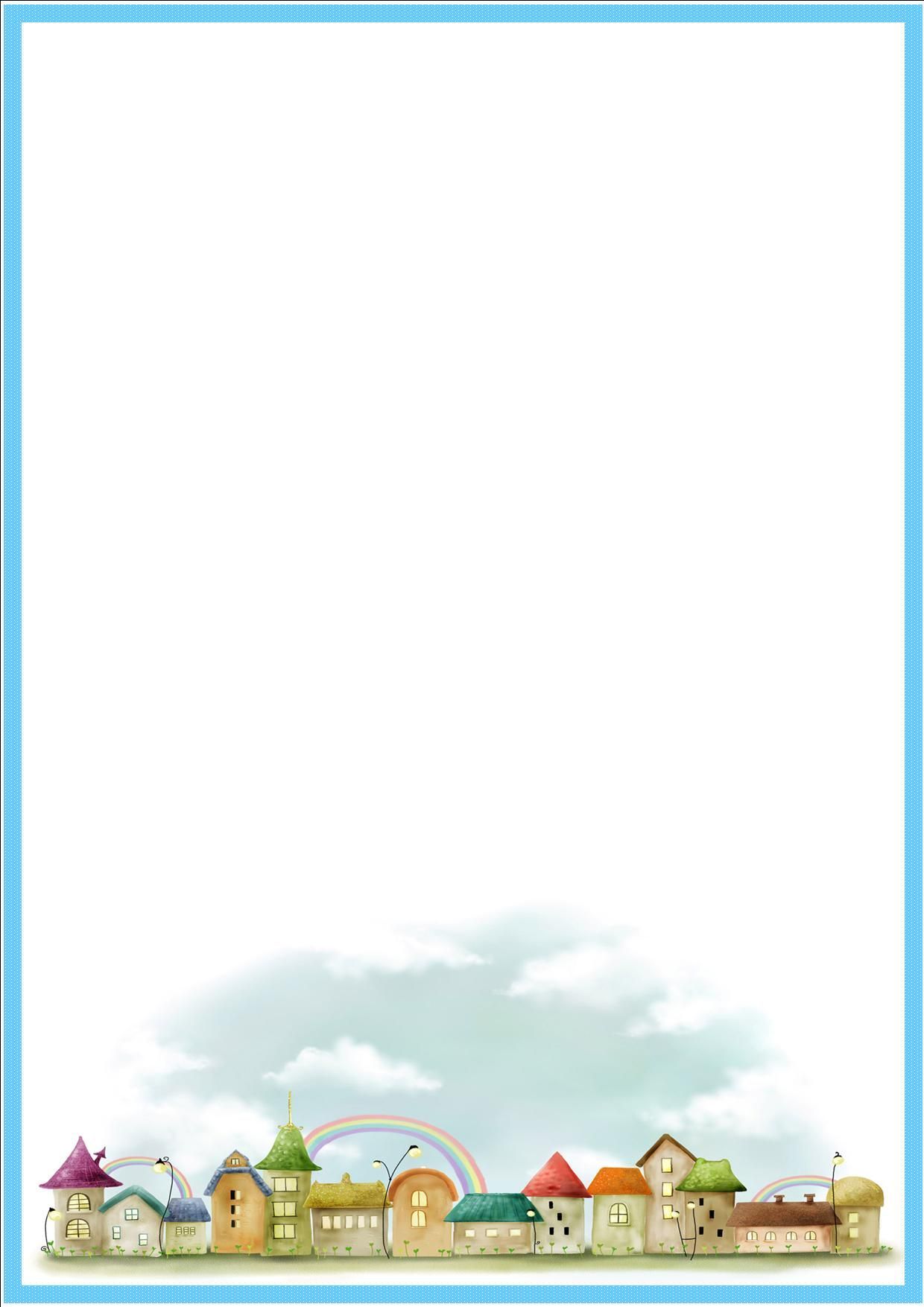 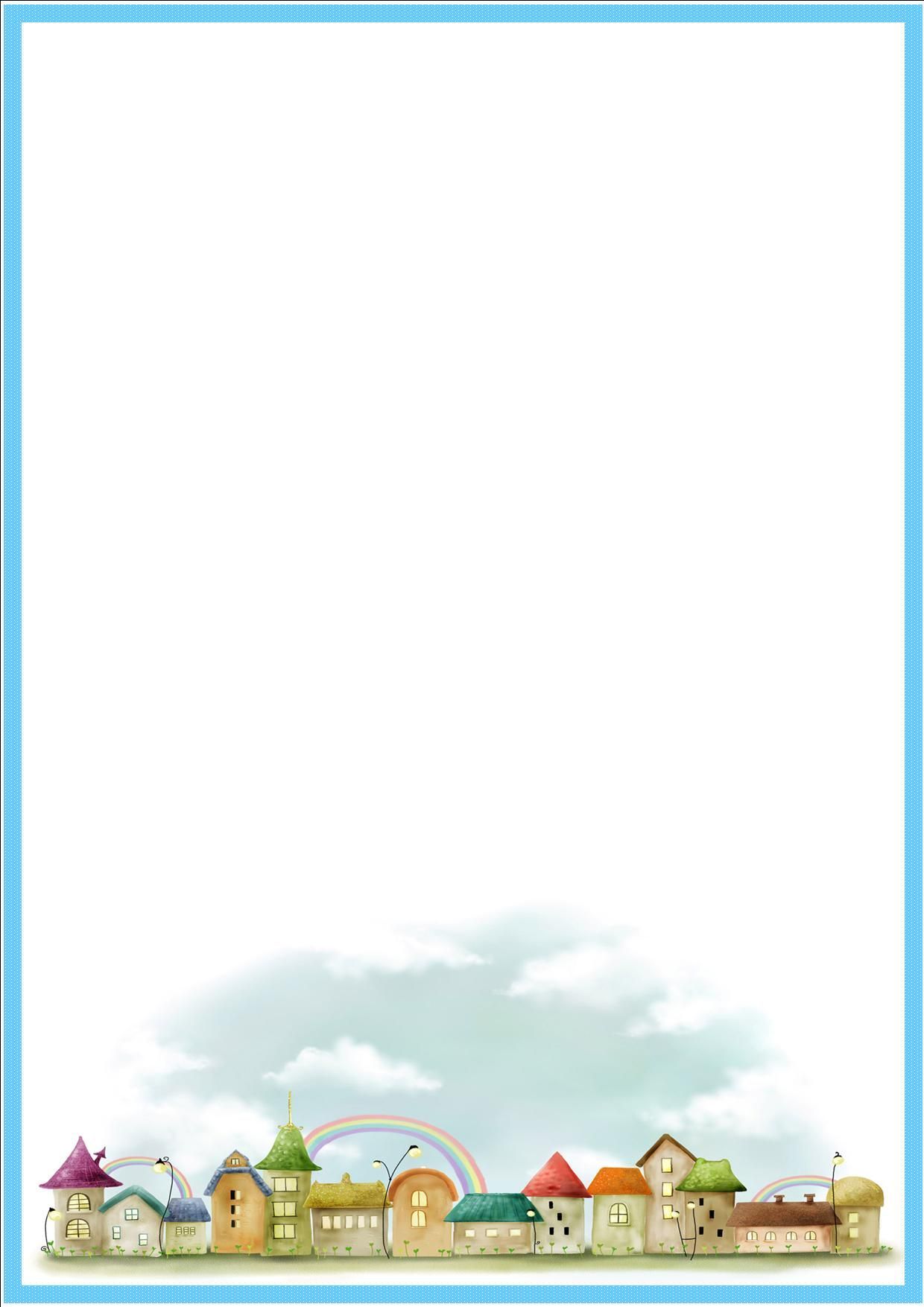 всё увидим, всё узнаем»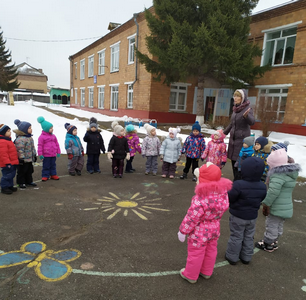 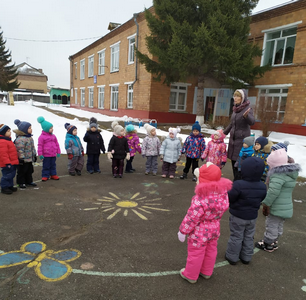 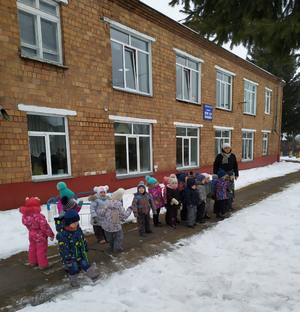 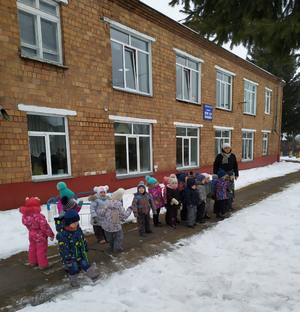 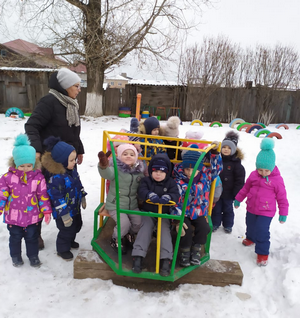 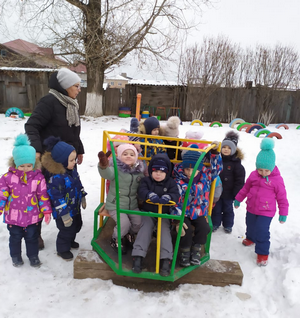 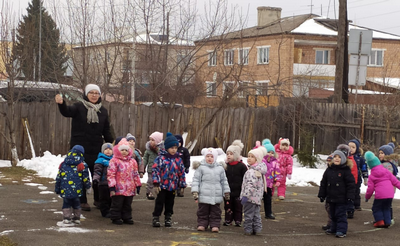 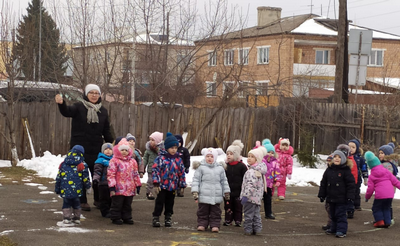 Рисование «Разноцветные огоньки в доме»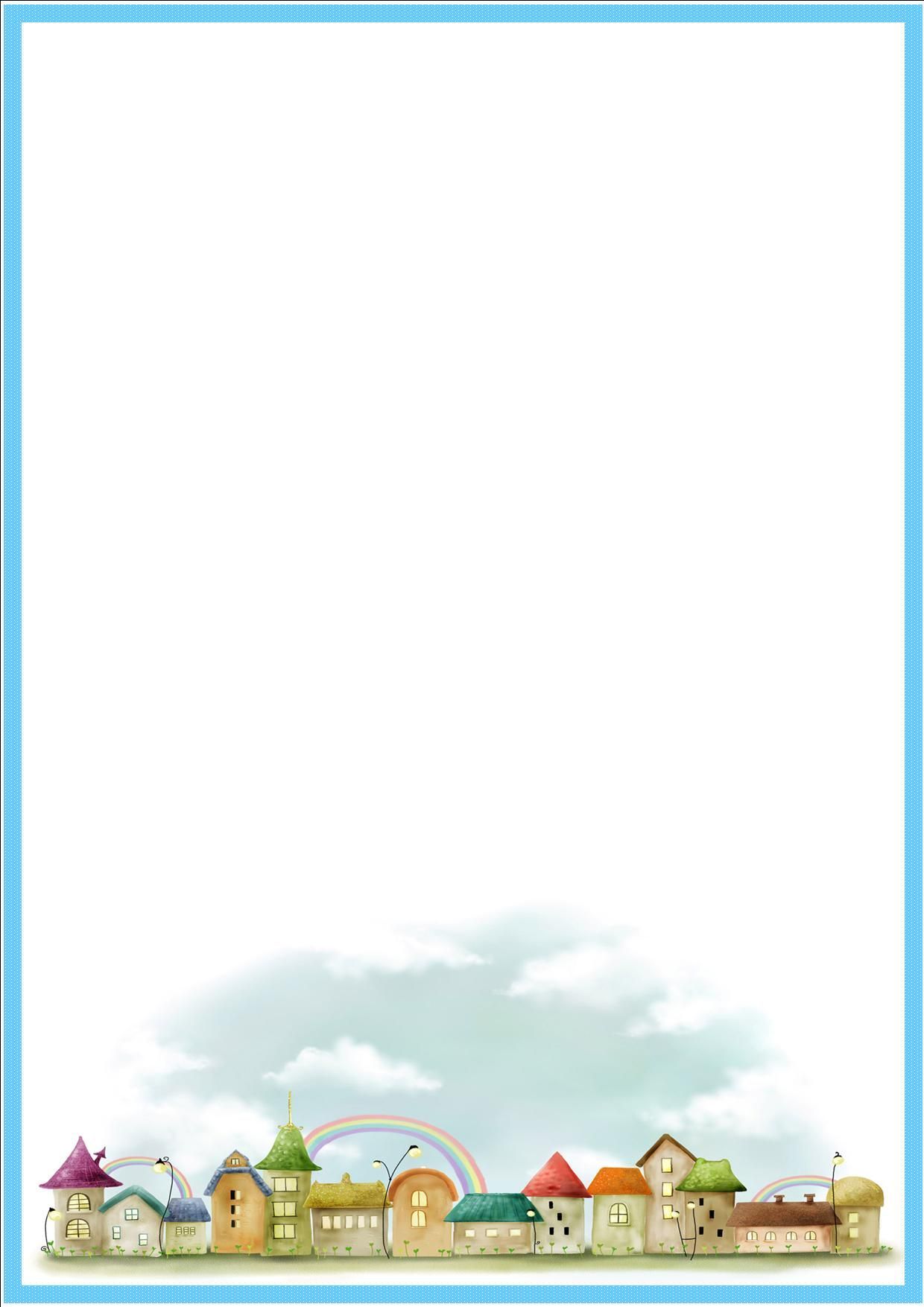 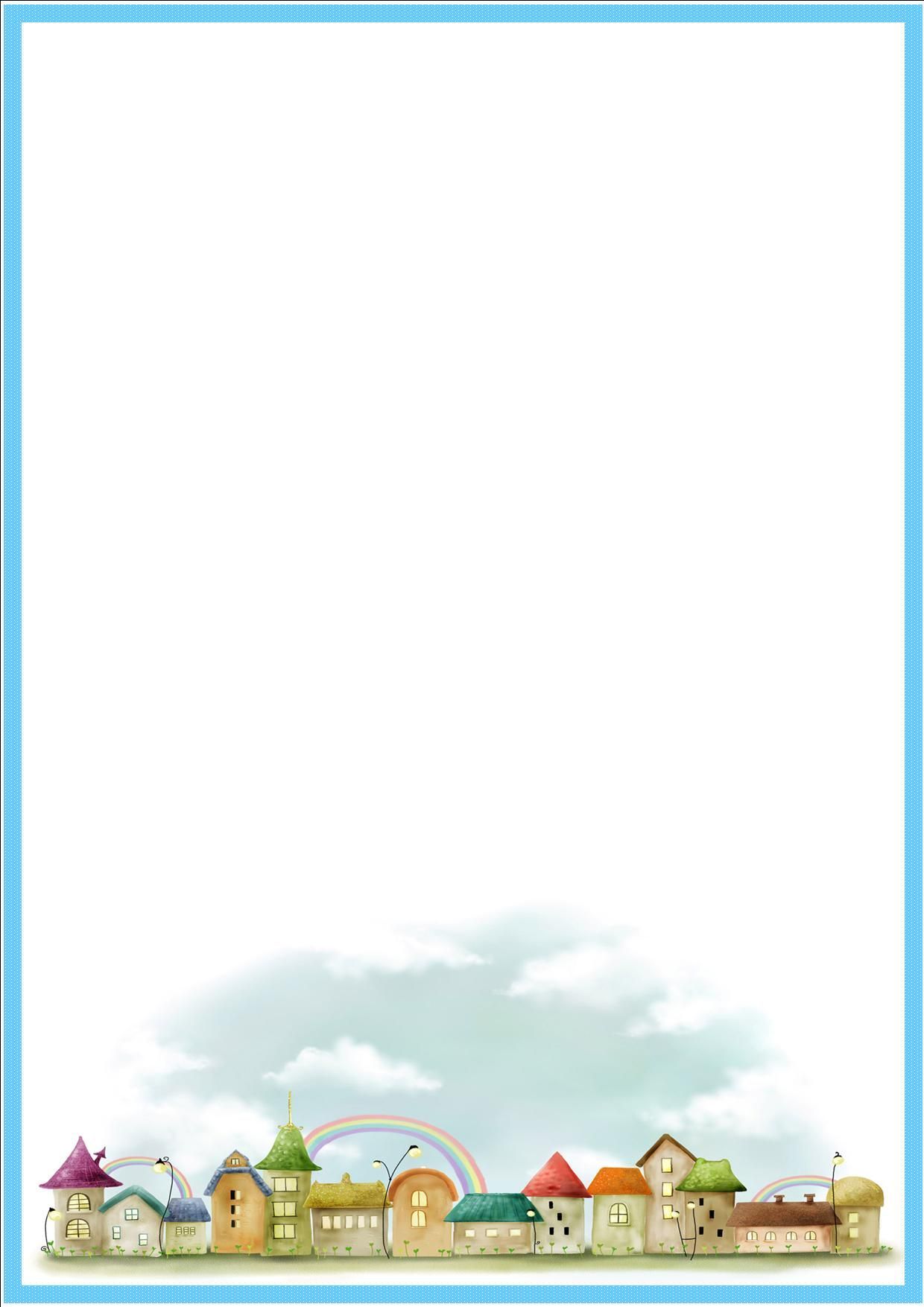 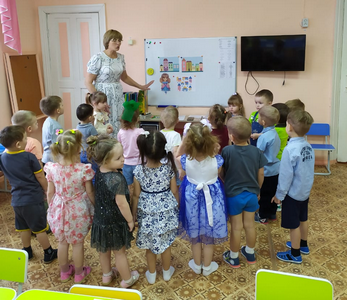 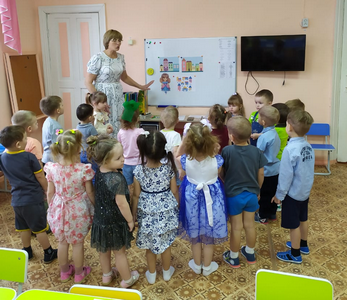 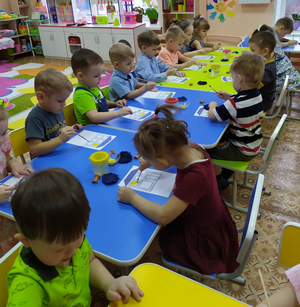 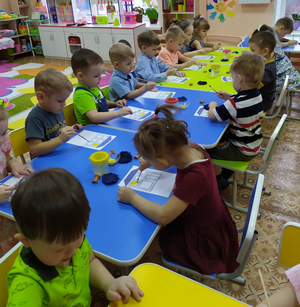 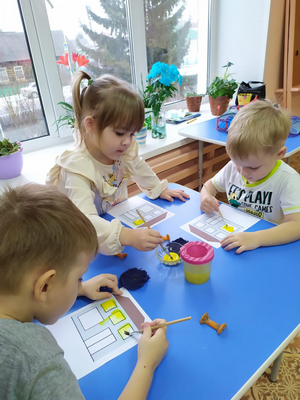 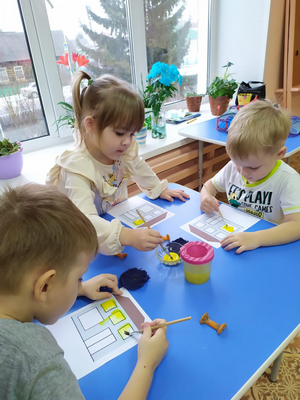 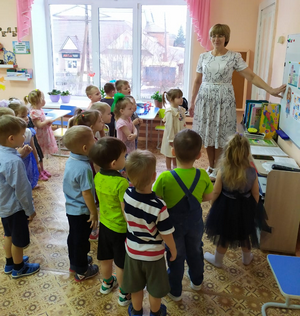 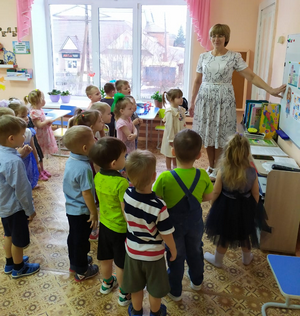 Д\ игра «Что нам стоит дом построить»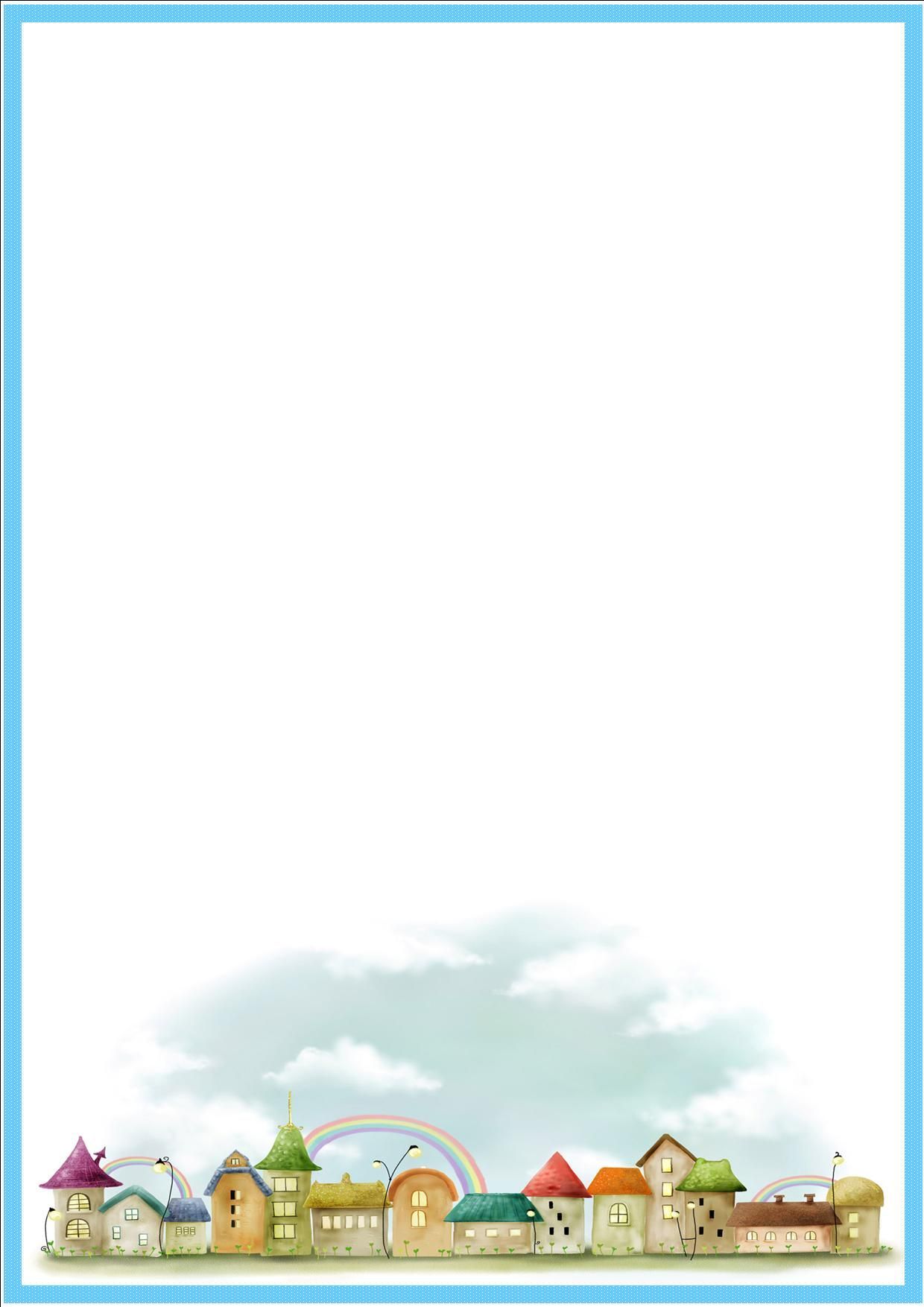 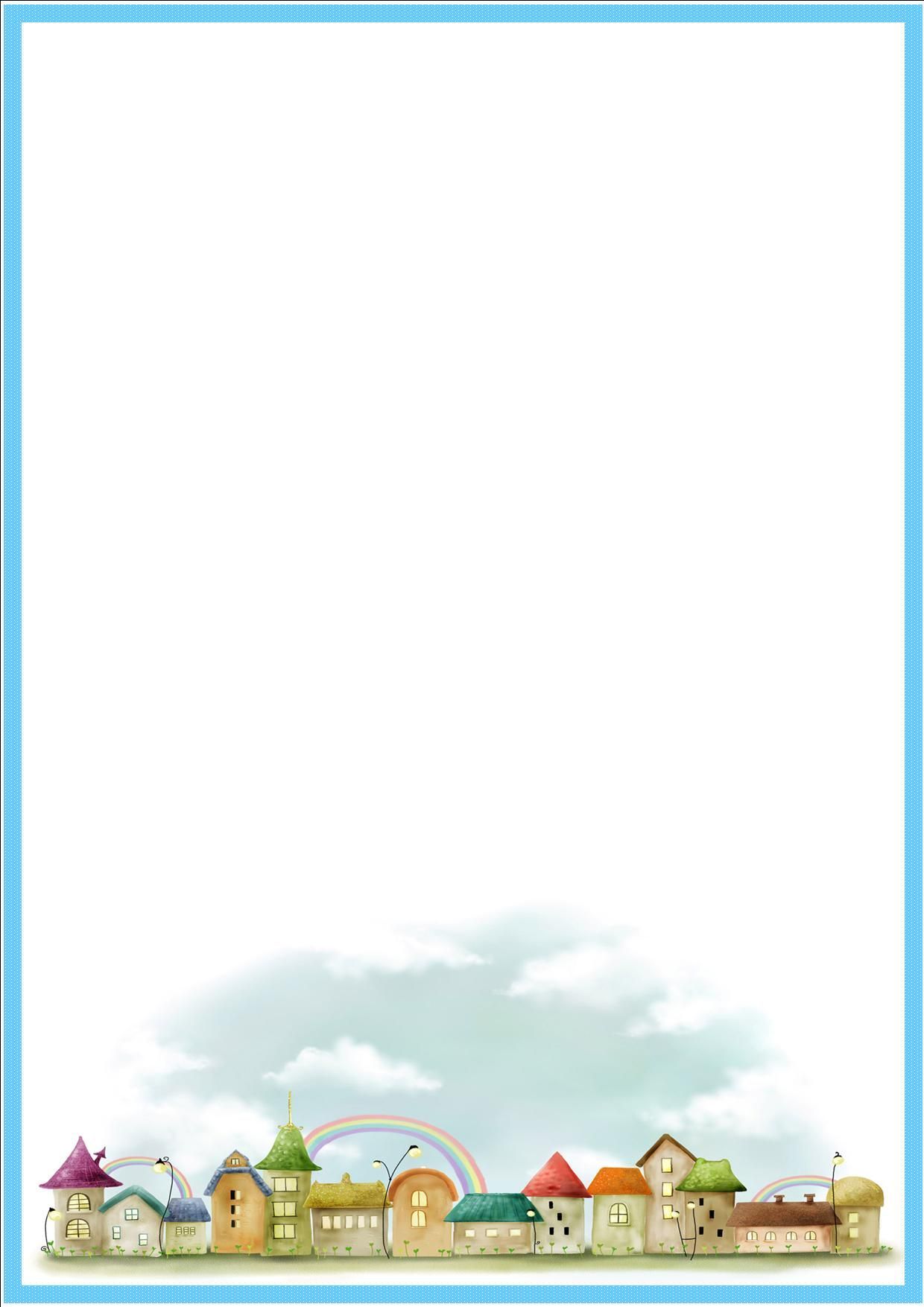 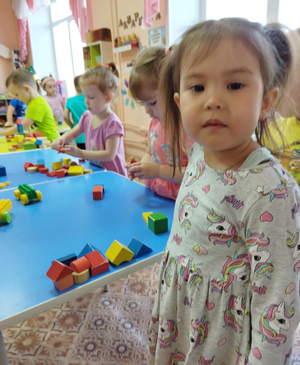 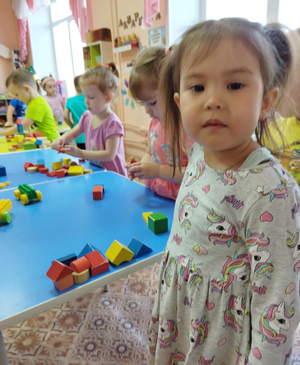 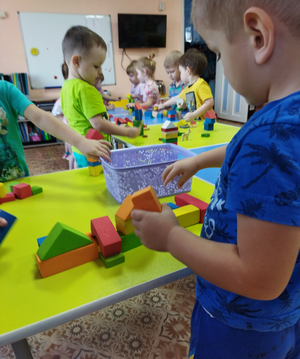 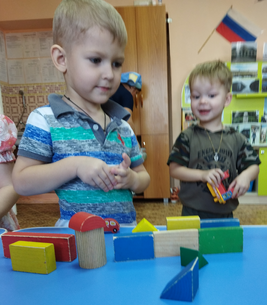 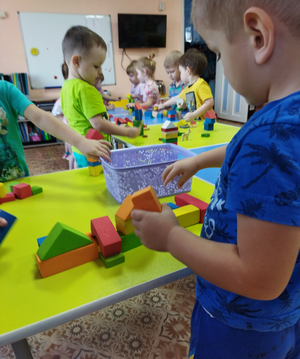 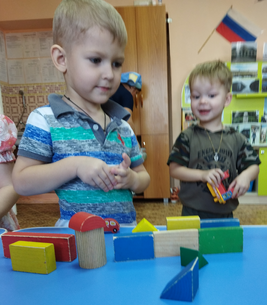 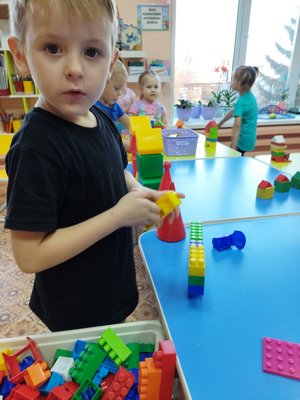 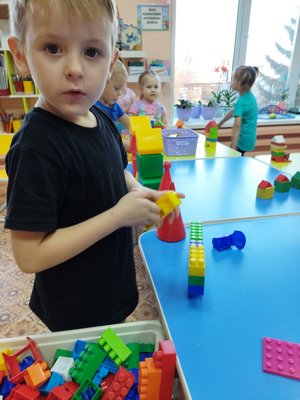 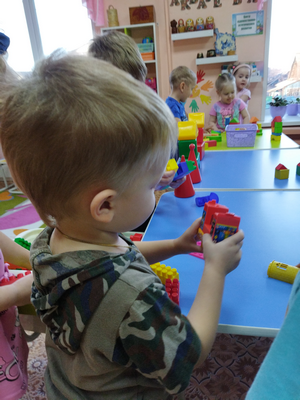 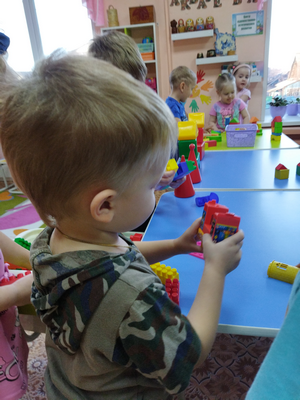 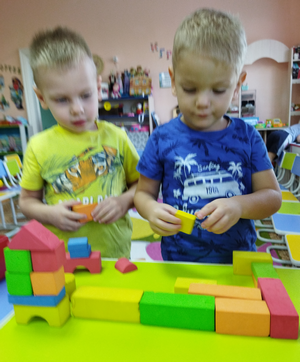 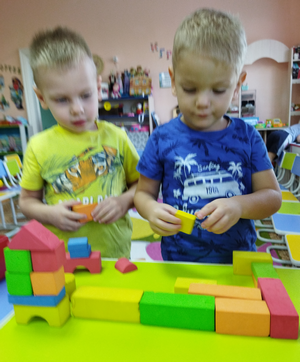 Пальчиковая гимнастика «Я хочу построить дом». 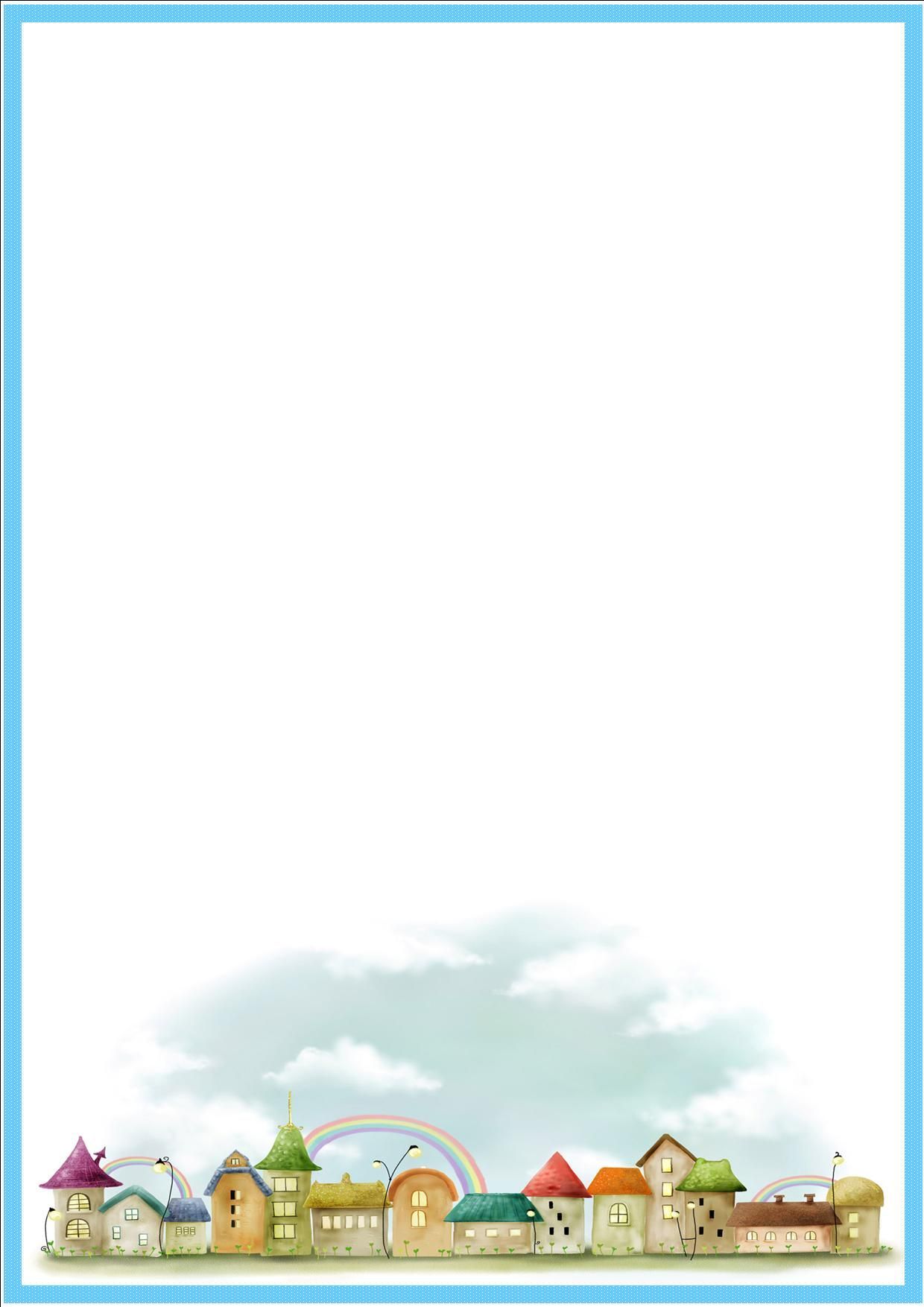 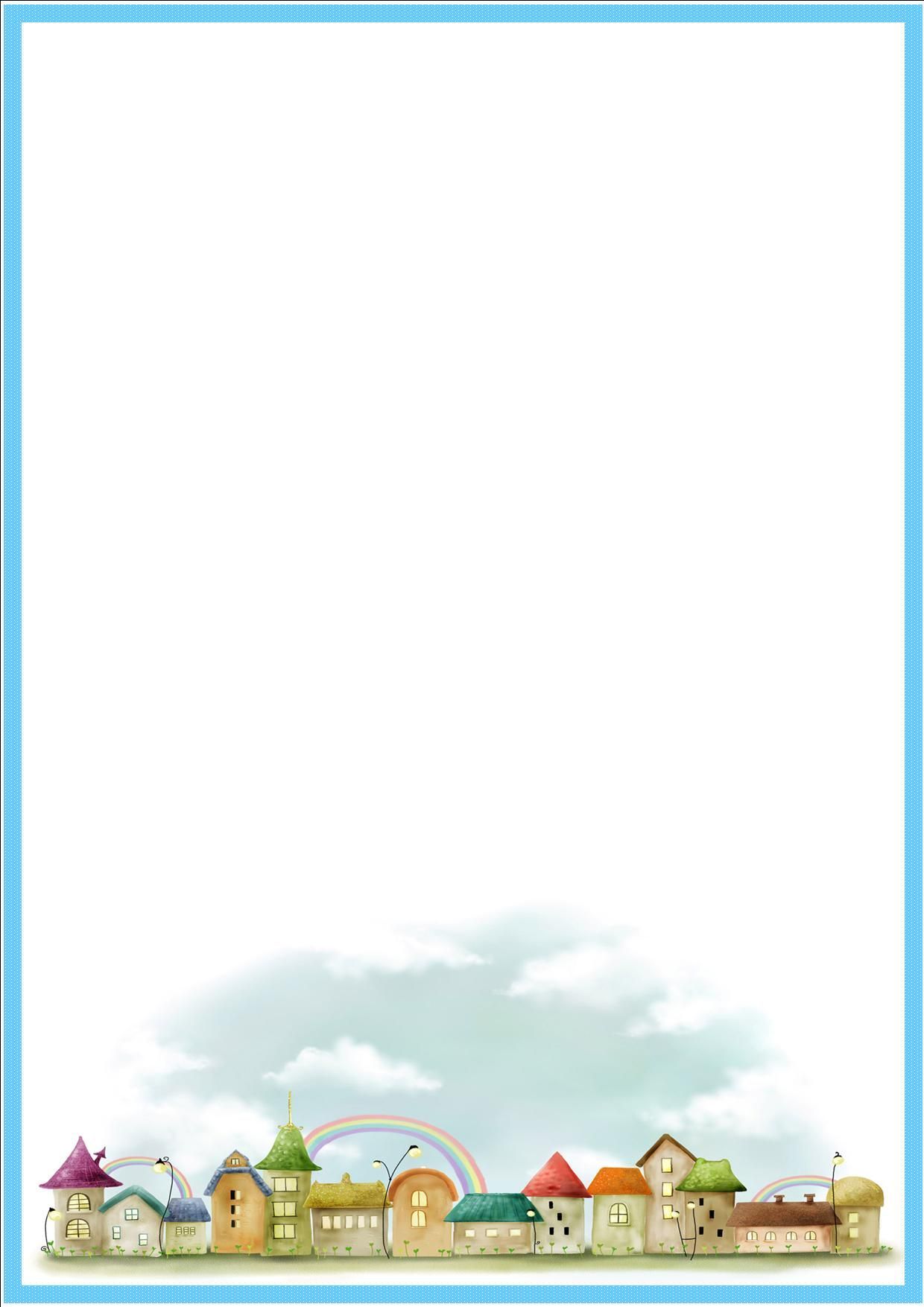 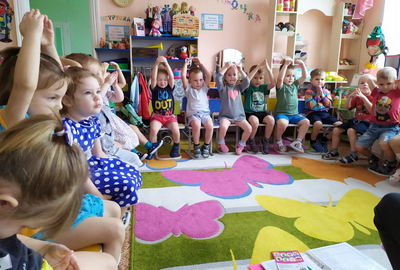 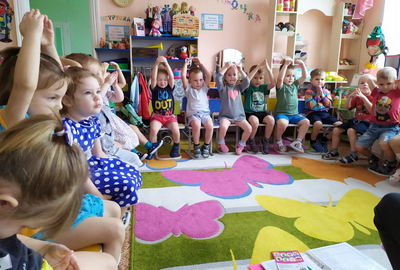 Рассматривание книжки-раскладушки «Я здесь живу»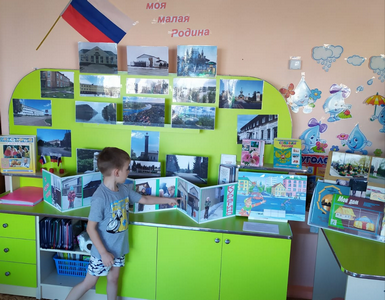 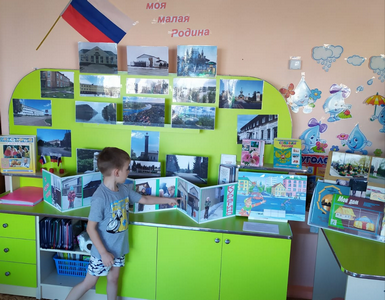 Лепка «Конфетки для мамы»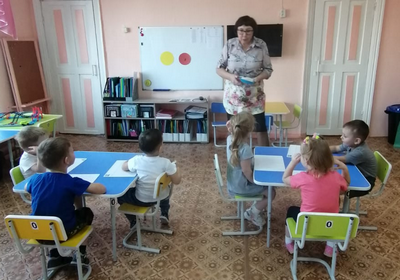 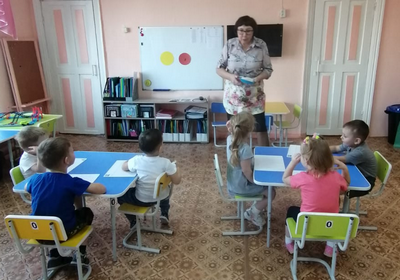 Беседа «Что я видел по пути в детский сад? »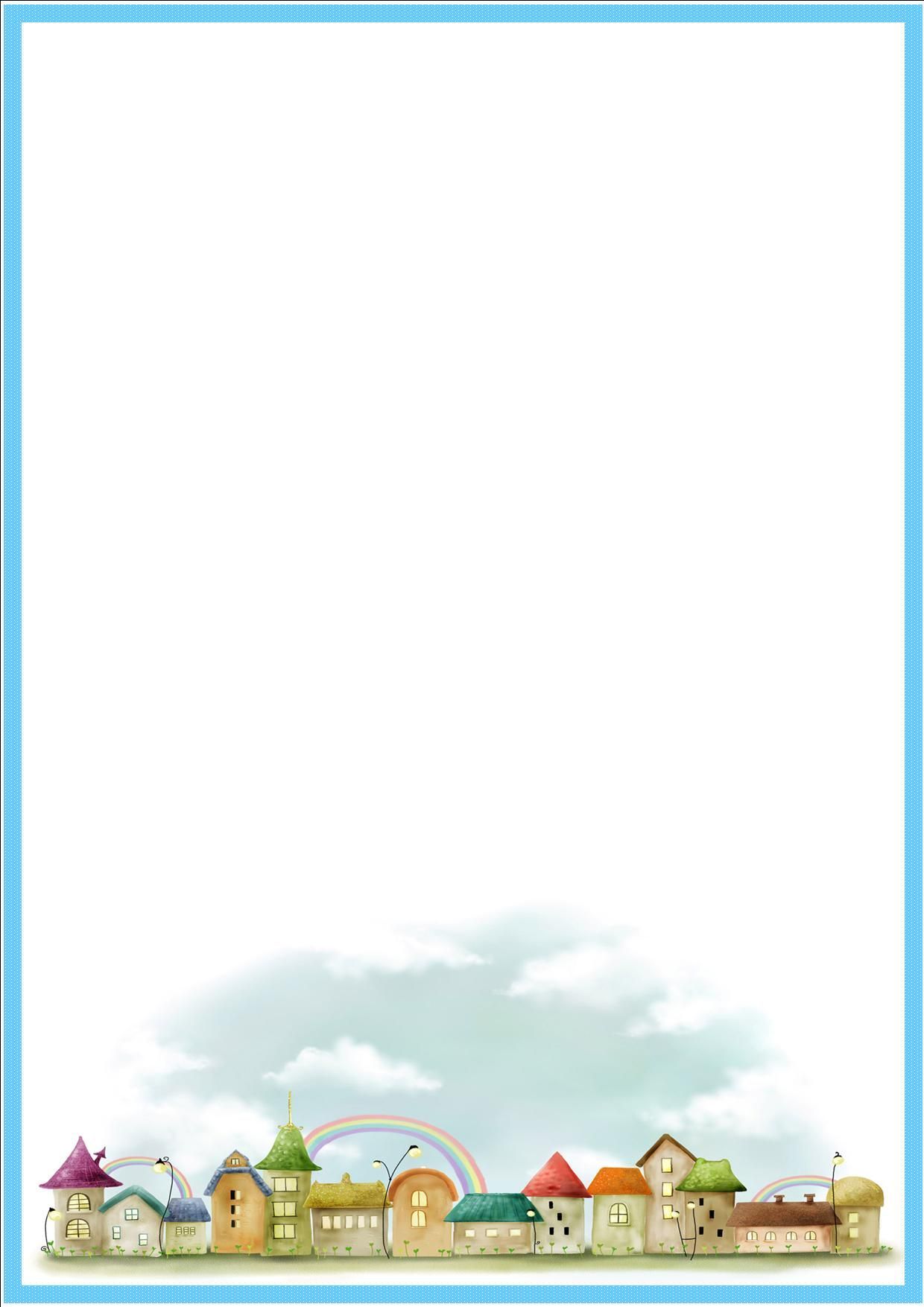 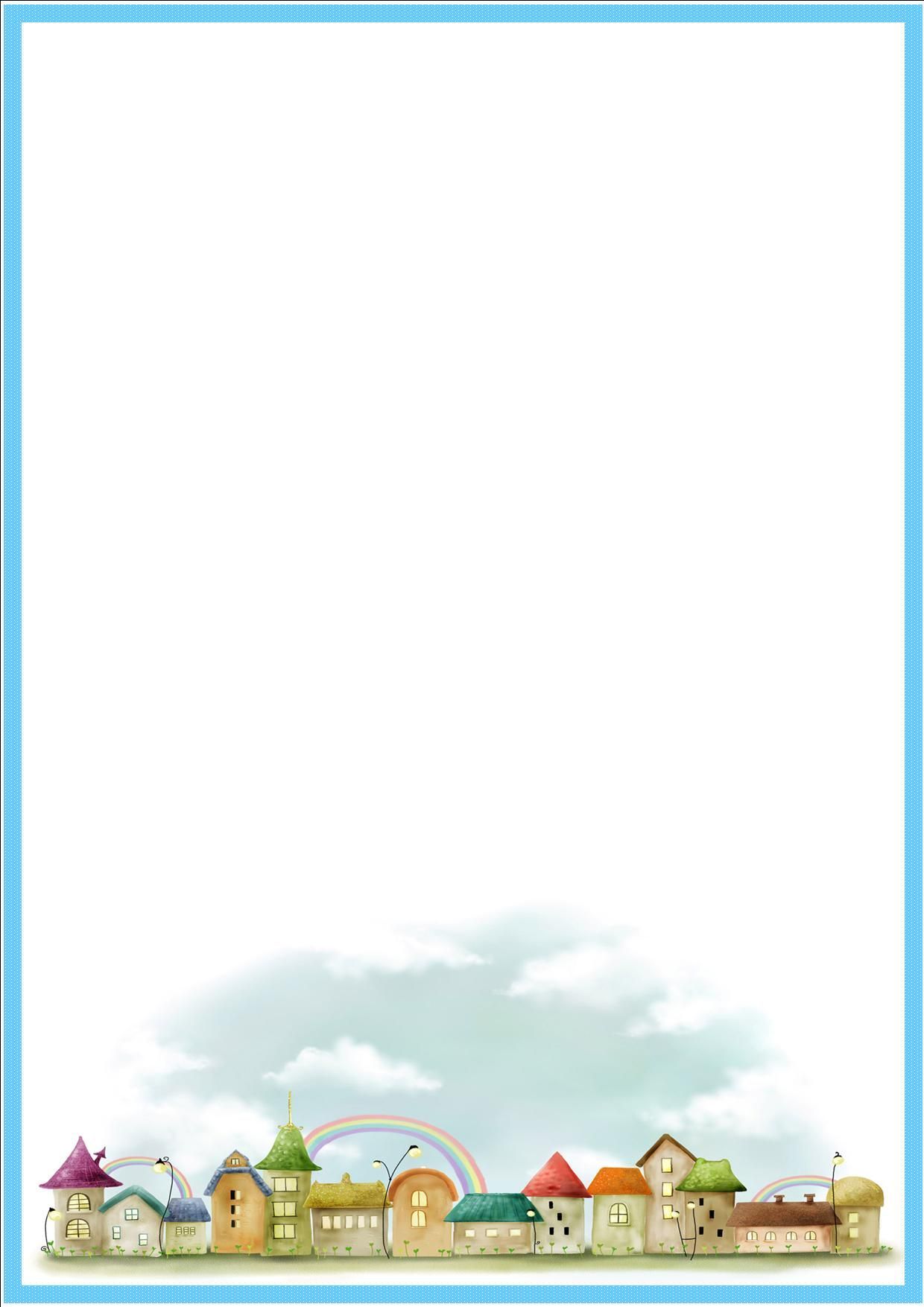 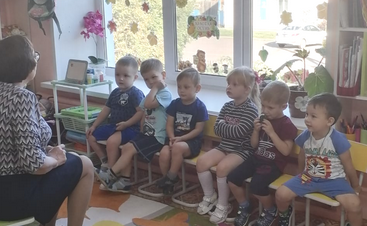 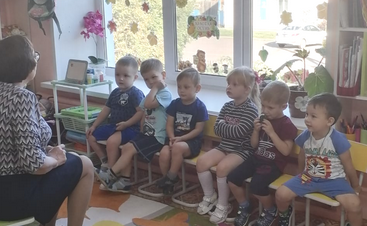 Беседа «Как рождается река» (о реке Туба)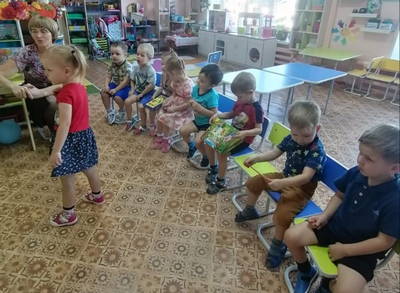 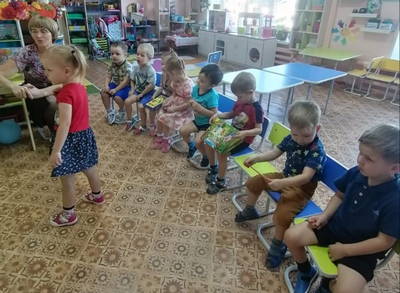 Анкета «Знает ли ваш ребёнок               Консультациянаш поселок?»                      «Воспитание   у детей                                                                  любви к родному краю»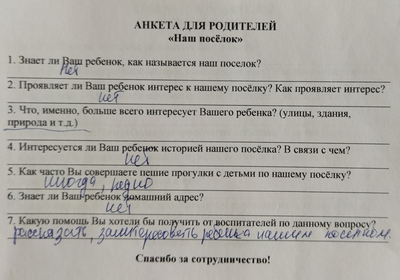 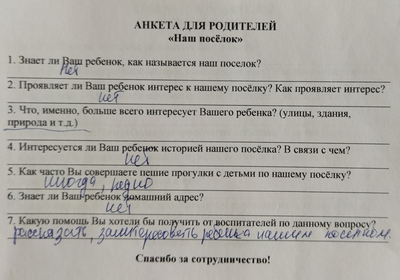 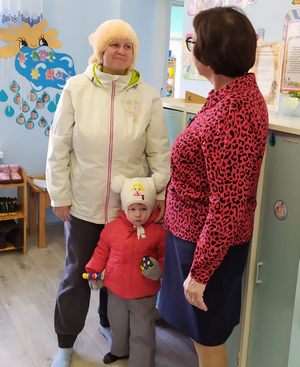 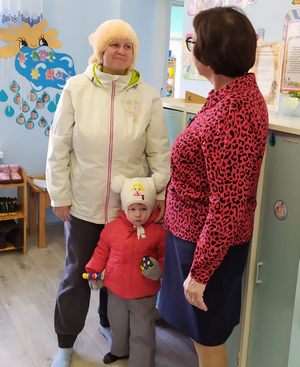 Подвижная игра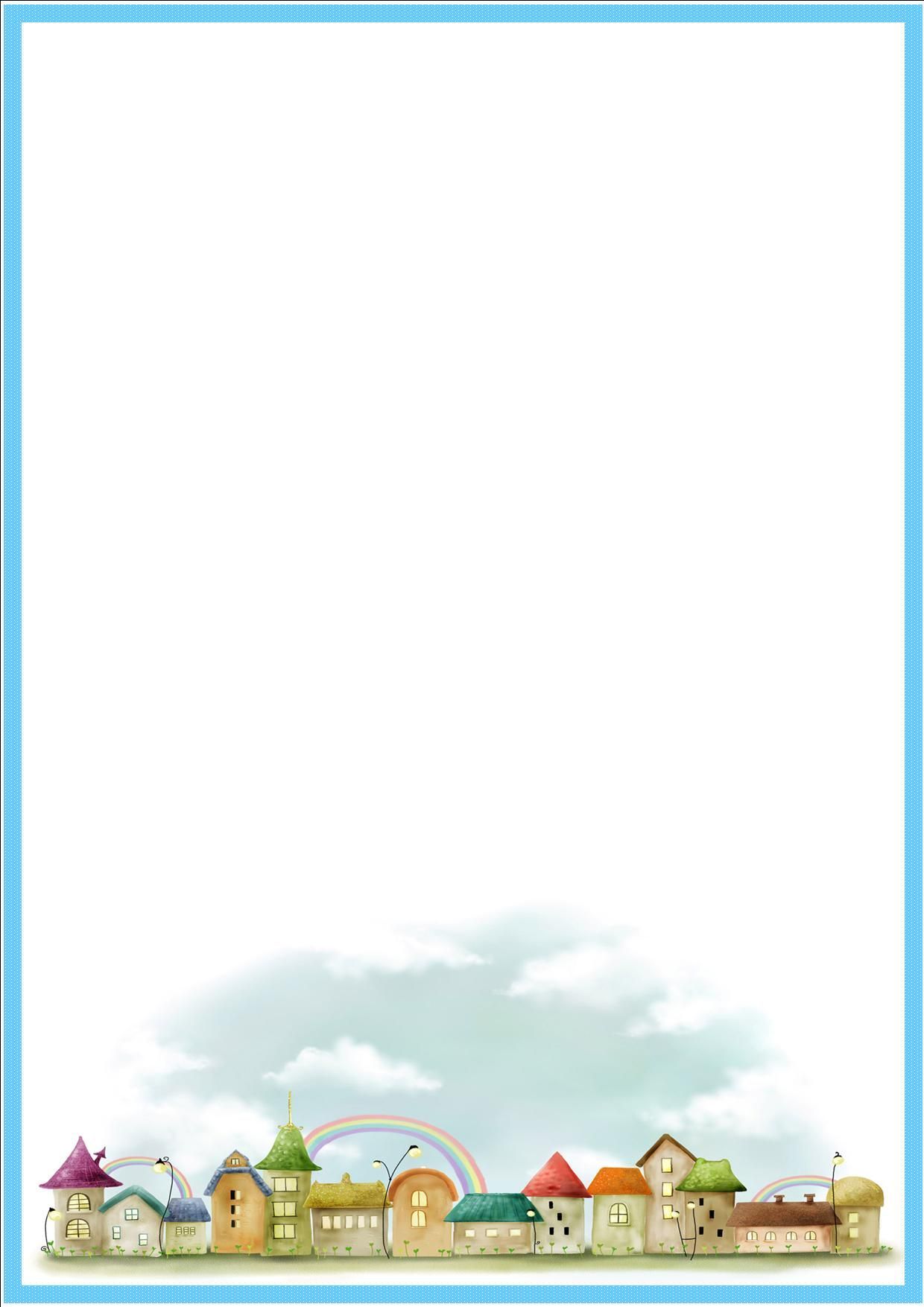 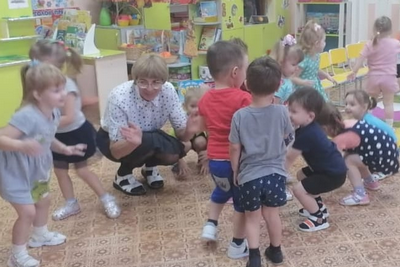 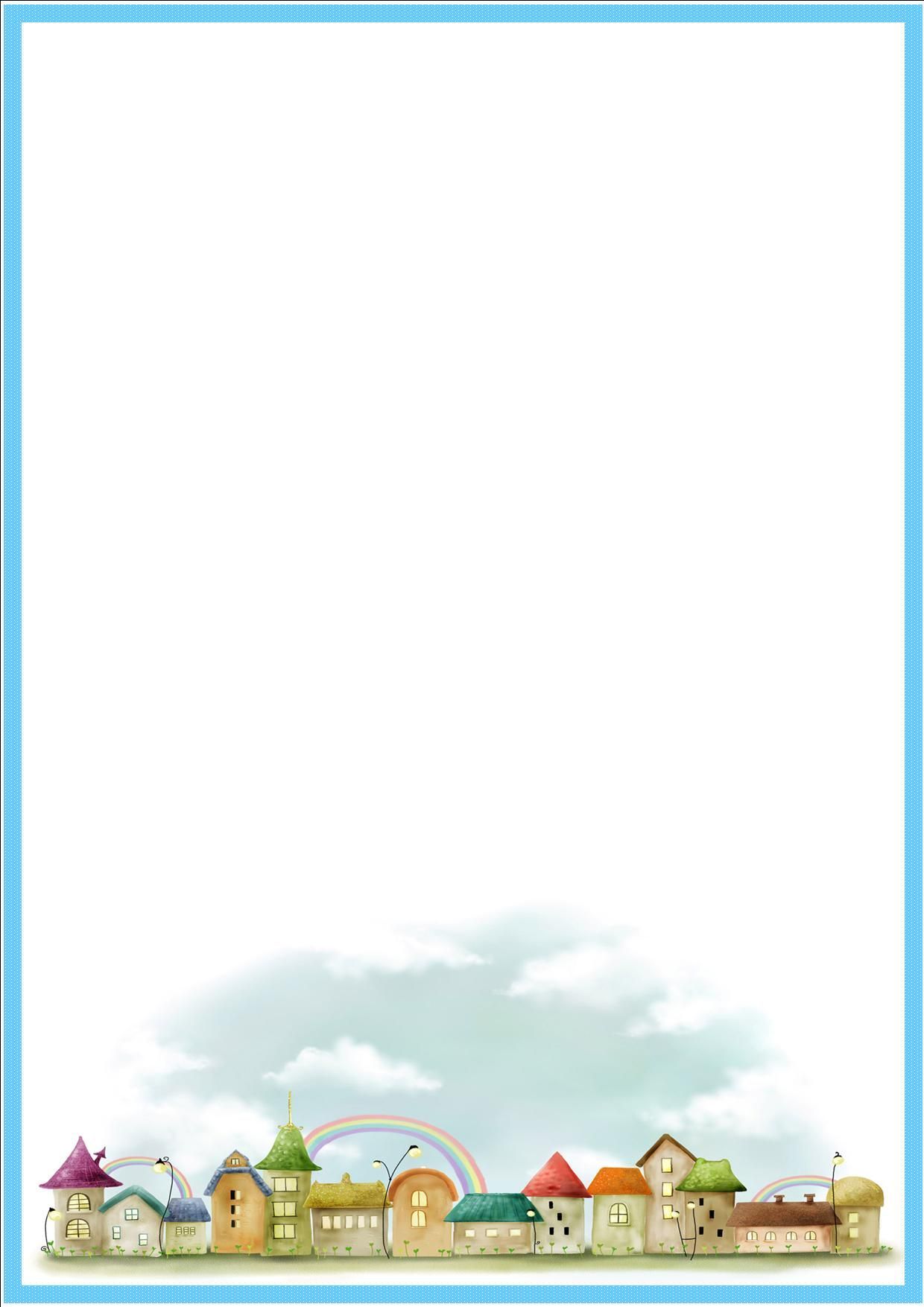 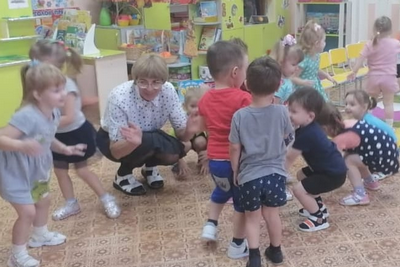  «Найди свой домик»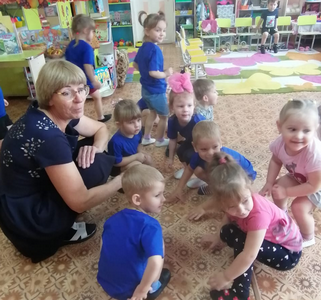 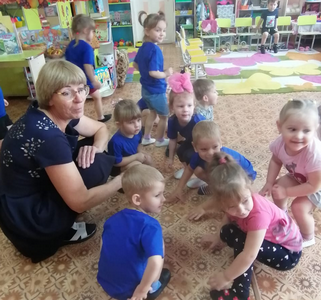 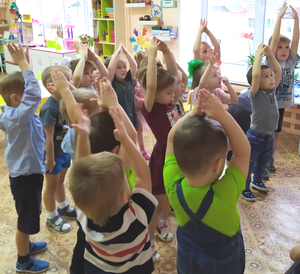 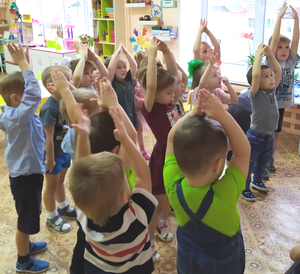 Коммуникативная игра-танец под песню «Барбарики»«Так давайте устроим большой хоровод»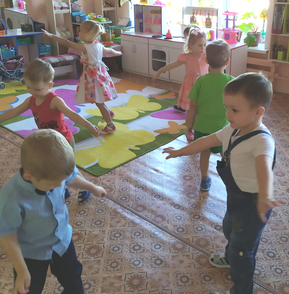 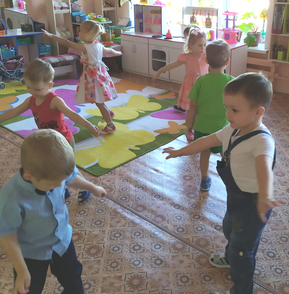 